ПАСПОРТдорожной безопасности образовательной организацииМуниципальное бюджетное общеобразовательное учреждение «Гимназия №1»г. Мариинский Посад Чувашской Республики 2021 годСОДЕРЖАНИЕОбщие сведенияПлан-схемы образовательного учреждения: Безопасные маршруты передвижения к школеПриложения:Памятка для администрации образовательного учреждения;План работы отдела пропаганды ГИБДД с образовательным учреждением по профилактике детского дорожно-транспортного травматизма;План мероприятий по предупреждению детского травматизма и повышения безопасности дорожного движения;Тематика классных часов (по параллелям);Тематика лекций для родителей;Выписки из правил дорожного движения (Раздел 4 «Обязанности пешеходов», раздел 5 «Обязанности пассажиров», раздел 24 «Требования к движению велосипедов, мопедов»);Методические рекомендации по обеспечению санитарно-эпидемиологического благополучия и безопасности перевозок организованных групп детей автомобильным транспортом;Национальный стандарт Российской Федерации «Технические средства организации дорожного движения «Искусственные неровности»;Инструкция педагога, ответственного за организацию в общеобразовательном учреждении работы по профилактике детского дорожно-транспортного травматизма;Методические рекомендации для проведения «минуток безопасности»;Положение об отряде «ЮИД»;Информационный уголок ОУ по безопасности дорожного движенияПамятка для классного руководителя по проведению занятий по обучению учащихся правилам дорожного движения.Общие сведенияНаименование -       Муниципальное  бюджетное общеобразовательное  учреждение«Гимназия №1» г. Мариинский ПосадТип  - общеобразовательное учреждениеЮридический адрес: . Мариинский посад, ул. Июльская, д. 25Фактический адрес:  . Мариинский посад, ул. Июльская, д. 25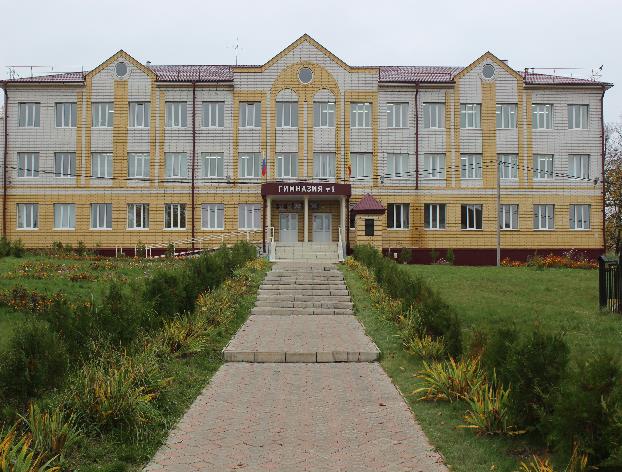 Директор:  Давыдова   Надежда Вячеславовна, (83542) 2-14-64Заместители директора по учебно-воспитательной работе: Тихонова Наталия ЛеонидовнаЗаместитель директора по воспитательной работе: Шакирова Лайло КошоновнаЗаместитель директора по административно-хозяйственной работе:Пьяночкина Людмила Владимировна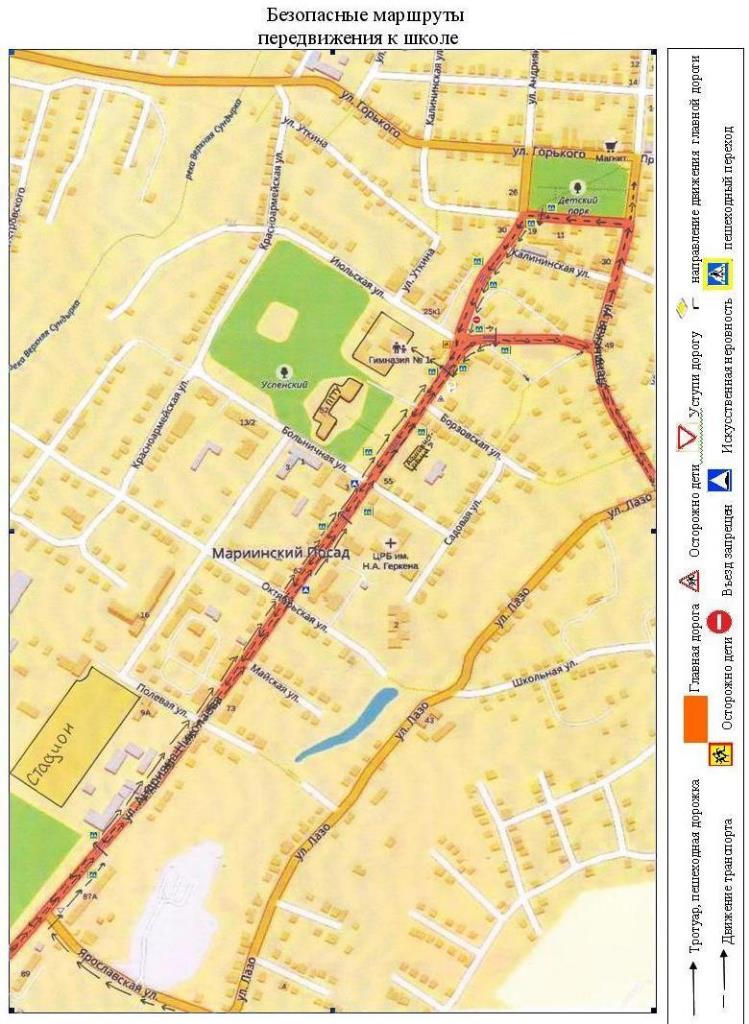 Ответственный работник муниципального органа образования Ведущий специалист – эксперт по делам молодежи______________________                                                      Камбулова Дарья Михайловна 8 -903-064-66-93__________(должность, фамилия, имя, отчество, телефон)Ответственные сотрудники ГИБДД Инспектор по ИАЗ ОГИБДД ОМВД России по Мариинско-Посадскому району, старший лейтенант полиции Антонова Лариса Викторовна 8 (83542) 2 -12-35______ (должность, фамилия, имя, отчество, телефон)Ответственные работники ОУ за мероприятия по профилактикедетского дорожно-транспортного травматизма Шакирова Лайло Кошоновна, заместитель директора по воспитательной работе,                 Васягин Павел Викторович, преподаватель-организатор ОБЖ,  Количество обучающихся        493Наличие уголка по БДД: имеется, 2 этаж Наличие класса по БДД: нет Руководитель отряда ЮИД: Васягин Павел ВикторовичНаличие автотранспортного средства:  автобус ПАЗ № В 836 НУ 21Время занятий:  8:00. – 15.00Внеклассные занятия: 15.00. – 17.00.-Наличие методической литературы и наглядных пособий (краткий перечень);1) Стенд «Уголок безопасности дорожного движения»2) Газета «Добрая дорога детства»3) Правила дорожного движения Российской Федерации, - Москва, 2006г.4) Методические рекомендации по профилактике детского дорожно-транспортного травматизма в общеобразовательных школах, - Москва, .5) А.Л. Рыбин, М.В. Маслов «Дорожное движение. Безопасность пешеходов, пассажиров, водителей. Для 5-9 классов», - М.: изд. «Просвещение», ._____________________________________________________________________-Занятия по БДД (количество часов в неделю в каждом классе) - Работа по предупреждению ДДТТ в воспитательных планах классного руководителя (количество часов): 4 часа -  в 1-4-х классах, 10 часов -  в 5-6-х классах, 6 часов – в 7-8-х классах, 4 часа – в 9-11-х классах Формы проведения мероприятий по БДД:  уроки, классные часы, беседы, игры, уроки, , кружок ЮИД, викторины, , просмотр обучающих фильмов, выступление агитбригады ЮИДТелефоны оперативных служб: ГУ МЧС России по Чувашской РеспубликеКонтактные телефоны: приемная: (8352) 62-22-51 
служба оперативного обеспечения ЦУКС: (8352) 62-08-28 

Телефоны доверия: МЧС России: (495) 449-99-99 
ПРЦ МЧС России: (800) 100-11-20 
ГУ МЧС России по Чувашской Республике: (8352) 39-99-99 Дежурный МВД ЧР – (8352) 62-05-91, 62-34-06 Оперативный дежурный ГКЧС Чувашии 62-54-41 факс: 62-65-97, 62-34-72                                                                           Дежурная часть   . Мариинский Посад, ул. Николаева, 2-10-02,Подразделение РОВД, обслуживающие ОУ.ДЕЖУРНАЯ ЧАСТЬ (ТРЕВОЖНАЯ КНОПКА) УГИБДД по ЧР620022, 002 (дежурная часть), 622507 (факс), 620106 (приемная), 622741 (зам. начальника), 622050 (командир полка ДПС), 625030 (телефон доверия), 621365 (экзаменационный отдел), 628252 (МОТОР), 622781 (факс)ОГИБДД ОМВД России по Мариинско-Посадскому району   Адрес  . Мариинский Посад, ул. Николаева, д.89 «б».
Телефон: 2-10-02, (8-835-42)2-12-35.Приложение 1Памятка для администрации образовательного учреждения1. Работа с субъектами воспитательного процесса: преподавателем ОБЖ, классными руководителями,  педагогами дополнительного образования, руководителями отрядов ЮИД по оказанию им методической помощи в проведении разнообразных форм проведения мероприятий по изучению Правил дорожного движения. 2. Активизация работы по предупреждению несчастных случаев с детьми на улице, организация работы отряда ЮИД по разъяснению среди школьников Правил поведения в общественных местах и предупреждению нарушений Правил дорожного движения.3. Создание и оборудование уголков (кабинетов) по безопасности движения, изготовление стендов, макетов улиц, перекрестков, светофоров, разработка методических, дидактических материалов и пособий для занятий со школьниками. 4. Создание специальных площадок (атрибутов для занятий в помещении) для практических занятий по Правилам дорожного движения. 5. Включение в программу по дополнительному образованию работы творческого объединения учащихся по изучению ПДД. 6. Работа с родителями по разъяснению Правил дорожного движения, проведение разных форм: собрания, конференции, совместные игровые программы, выставки-конкурсы творческих работ (рисунки, поделки). 7. Пропаганда Правил дорожного движения через СМИ города, школьную стенную печать, школьную ТВ студию,  видеофильмы, участие в районных и городских творческих конкурсах (рисунки, плакаты, сочинения, совместные работы детей и родителей, конспекты тематических уроков и занятий; методических разработок по проведению игровых программ, викторин, игр и др.). Оформление методической копилки по организации и проведению месячника «Внимание, дети!». Постоянный контакт администрации образовательного учреждения с инспектором ОГИБДД МО  МВД по городу Мариинский Посад – необходимое условие плодотворной работы по изучению Правил дорожного движения и профилактики детского дорожно-транспортного травматизма. Приложение 2План работы отдела пропаганды ГИБДД с образовательным учреждением по профилактике детского дорожно-транспортного травматизма(разрабатывается ОУ совместно с ОГИБДД)Приложение 3«Утверждаю».Директор МБОУ «Гимназия №1» г. Мариинский Посад _________________/Н.В.Давыдова/«____» __________ 2021 г.ПЛАН мероприятийпо предупреждению детского травматизма и повышения безопасности дорожного движения в МБОУ «Гимназия №1» г. Мариинский Посад Чувашской Республики на 2021-2022 учебный годПриложение 4Тематика классных часов (по параллелям)1 класс1. Наша улица. (Поведение пешехода на дороге. Городские улицы. Перекрестки. Загородные дороги).2. Мы идем в школу. (Путь ученика в школу).3. Пешеходные переходы. Знаки «пешеходный переход», «зебра».4. Мы пассажиры. (Правила поведения пассажира).5. Наши верные друзья. (Светофор. Регулировщик.) 6. Дорожные знаки «запрещающие», «предупреждающие», «предписывающие».7. Где можно и нельзя играть?8. Движение по улицам группами. (Правила и их практическое применение). 2 класс1. Кто движением управляет? (Знакомство с «предписывающими» и «запрещающими» знаками на местности).2. Улица. Дорога. Тротуар. Обочина. Перекресток. (Правила движения пешеходов).3. Проходите – путь открыт. (Светофор).4. Ты и улица. (Основные правила поведения на улице).5. Мы по улице идем. (Надземные и подземные пешеходные переходы).6. Как разговаривает улица? («Знаки сервиса», «информационно-указательные», «запрещающие», «предписывающие», «предупреждающие»).7. По улицам и дорогам, по рельсам, под землей… (Особые правила для пассажиров транспорта).8. Велосипедист на дороге. (Просмотр видеофильма «Приключения Ромы и Маши»).  3 класс1. Дорога, её элементы и правила поведения на ней.2. Пешеходные переходы.3. Остановочный путь и скорость движения. 4. Нерегулируемые перекрестки.5. Регулируемые перекрестки. Светофор. Регулировщик и его сигналы.6. Поездка в автобусе, троллейбусе и в трамвае.7. Дорожные знаки и дорожная разметка.8. Итоговое практическое занятие и игры по правилам безопасного поведения.4 класс1. Введение (Причины дорожно – транспортного травматизма).  Авария. Я и дорога.2. Перекрёстки и их виды. Дорожная разметка.3. Сигналы для регулирования дорожного движения.4. Дорожные знаки и их группы.5. Правила перехода улиц и дорог.6.Тормозной путь транспортных средств.7. Виды транспортных средств.8. Игры и соревнования по правилам безопасного поведения учащихся на       улицах и дорогах. 9. Итоговое занятие.5 класс.1.   Транспорт. (Интенсивность и скорость движения городского транспорта. Как определить расстояние до приближающегося транспортного средства. Как безопасно перейти дорогу. Стоящий транспорт - как его обходить).2. Государственная инспекция безопасности дорожного движения. (Предназначение и задачи решаемые ГИБДД).3.   Знаем ли мы Правила дорожного движения. (Причины дорожно-транспортного травматизма. Невыполнение пешеходами правил дорожного движения, не соблюдение пассажирами правил поведения в транспорте, недисциплинированность на улице  и в транспорте).4.   Тормозной и остановочный путь. (Понятие тормозного и остановочного пути. Может ли машина  сразу остановиться. Тормозное расстояние).5. Опасность для ребенка в дорожных ситуациях. (связанных с закрытым обзором, испугом, ошибочным прогнозом, неожиданным выходом на проезжую часть).6.   Правила езды на велосипеде, мопеде. (ПДД о правах и обязанностях водителей веломототранспорта основные правила езды и меры безопасности).7. Культура поведения. (ответственность за нарушения правил дорожного движения. Ребячество. Неправильное понимание геройства).8. Погодные условия, влияющие на безопасность дорожного движения. ( Особенности движения в осенне-зимний, весенний период года. Предметы мешающие обзору дороги).9. Предупредительные сигналы водителя. (Оборудование автотранспорта специальными сигналами, их значение и порядок применения. Действия пешеходов при подаче сигналов поворота или специальных звуковых сигналов).10. Особенности движения водителей и пешеходов  на загородных дорогах в темное и светлое время суток.6 класс1.  Город как источник опасности. (Современный город  без светофоров, дорожных знаков, переходов возможно ли это? Особенности города. Автомобильное движение в современном городе. Пешеход на улицах города).2. Культура дорожного движения. (Взаимная вежливость участников дорожного движения).3. Дорожно-транспортный травматизм. (Разбор причин дорожно-транспортных происшествий на  территории округа. Условия, способствующие возникновению ДТП с участием детей. Статистика детского дорожно-транспортного травматизма).4. Когда ты становишься водителем. (Основные правила движения на веломототранспорте. Сигналы  подаваемые при движении на велосипеде, мопеде. Движение велосипедистов группами).5.   Дорожные знаки и дополнительные средства информации. (Знание требований дорожных знаков. Значение групп дорожных  знаков. Номерные, опознавательные знаки и надписи на транспортных средствах)6.   Транспорт и дети во дворе. (Причины возникновения дорожно-транспортных происшествий во дворах жилого сектора. Меры предупреждения).7. Основной принцип безопасности пешехода. (Обзор дороги. Предметы мешающие видеть обстановку на  дорог, в т.ч. предметы одежды и обихода (зонты, очки). Скрытые движущиеся автомобили. Погодные условия. Особенности перехода проезжей части по регулируемым и  нерегулируемым пешеходным переходам).8. Ответственность  за нарушения ПДД. (Правовая ответственность - административное законодательство. Плата за совершение нарушений - здоровье и человеческая жизнь).9.   Безопасность в дни летних школьных каникул. Культура поведения на дороге.7 класс1. История создания средств организации дорожного движения. (Светофор: создание и совершенствование. Современные конструкции светофора. Первый жезл для регулирования движения. Дорожные знаки и их модификация. Дорожная разметка.)2.  Очевидцы ДТП и  нарушений ПДД. (Разговор о ДТП и грубейших нарушениях Правил дорожного движения на перекрестках и пешеходных переходах, увиденных глазами детей. Оценка детьми таких правонарушений. Возможные или действительные последствия происшествий).3.  Типичные «ловушки». (Ситуации на дорогах способствующие возникновению происшествий. Закрытый обзор. Ошибочный прогноз. Пустынная улица. Отвлечение внимания).4.  Специальное оборудование автотранспорта. (Осветительные приборы, сигналы поворота. Специальные звуковые и световые сигналы. Опознавательные знаки  транспортных средств (автопоезд, учебный автомобиль и т.д.)5. Детский дорожно-транспортный травматизм. (Основная причина детского дорожно-транспортного травматизма - неосознание опасностей последствий нарушений ПДД. Конкретные примеры и статистические данные. Ответ на вопрос- можно ли было избежать ДТП, как следовало правильно поступить ребенку?)6.  Культура дорожного движения. (ПДД - составная часть правил культурного поведения человека  в общественной жизни).7.  Общественный транспорт. (Правила поведения в общественном транспорте. Аварийная ситуация для пешеходов, находящихся на остановках общественного транспорта. Выход на проезжую часть  при  ожидании общественного транспорта в зоне остановки  (особенно в дождливую, снежную погоду, при гололеде).8.   Я - водитель. (Ваши действия за рулем при обнаружении опасности на проезжей части. Предупредительные действия за рулем, если в зоне видимости на тротуаре или на обочине стоит ребенок или пожилой гражданин).9. Особенности движения транспорта и пешеходов на загородных трассах  в летний период года8 класс.1. Россия - автомобильная держава. (Автотранспортный цех России. Виды автотранспорта и  перевозок. Зависимость безопасности на дорогах от количества автотранспорта. Сравнительные примеры с другими странами Европы).2.   Остановочный путь автомобиля. (Составные части остановочного пути. Невозможность мгновенной  остановки автомобиля. Труд водителя. Транспорт - источник повышенной опасности)3.   Безопасность пешеходов. (Изучение типичных опасных ситуаций. Выработка правильного поведения на улицах. Переключение внимания  на зону повышенной опасности. Умение предвидеть и предугадать возникновение опасности).4.   ДТП и их последствия. (Тяжесть травм, полученных в ДТП. Последствия - повреждение внутренних органов, переломы, черепно-мозговые травмы, инвалидность).5.   Веломототранспорт. (Основные правила и требования к водителям веломототранспорта. Особенности перевозки пассажиров).6.   Организация дорожного движения. (Светофор - значит «несущий свет». Технические средства регулирования. Установка технических средств на улицах города (знаки, разметка, ИДН - лежачий полицейский и т.д. Работа сотрудников ГИБДД по организации дорожного движения).7.   Я и дисциплина. (Нарушаете ли Вы требования ПДД, сознательно или ошибочно. Были ли Вы свидетелем грубейших нарушений ПДД близкими Вам  людьми. Ваша реакция. Ваше общение и общение близких людей с сотрудником ГИБДД).8.   Реальная опасность для жизни и здоровья детей в дорожном движении. (Предотвращение опасности для детей, создаваемой участниками дорожного движения: водителями, пешеходами, пассажирами. Навыки безопасного поведения на дороге).9.   Особенности движения  в летний период в городе и загородом.9 класс1.   Автомобильный транспорт. (Транспорт как средство передвижения. Легковой, грузовой, специальный транспорт. Конструирование и изготовление надежных автомобилей, ремонт и техническое обслуживание транспортных средств. Государственный технический осмотр).2.   Основы правильно поведения на улице и дороге. (Спокойное и уверенное поведение на улице, самоконтроль за своим поведением в зоне повышенной опасности, наблюдение за дорожной ситуацией.)3.   Вандализм на дорогах и транспорте. (Сколько стоит светофор? Повреждения дорожных знаков и указателей. Последствия их повреждений для участников дорожного движения. Повреждения автотранспорта. Административная и уголовная ответственность).4. Культура дорожного движения. (Необходимое условие повышения безопасности дорожного движения - культурное поведение на улицах. Взаимная вежливость участников дорожного движения).5.   Ответственность за вред причиненный малолетними участниками дорожного движения. (Ответственность несовершеннолетних за нарушения ПДД, совершение дорожно-транспортных происшествий, угон автотранспорта).6.   Опасность на переходе, оборудованном светофором. (Меняющийся сигнал светофора, переход на только что загоревшийся зеленый сигнал, грубые нарушения ПДД со стороны водителей при проезде на красный сигнал светофора).7.   Опасность на нерегулируемом пешеходном переходе. (Неправильная оценка скорости и расстояния приближающегося  транспортного средства,  грубейшие нарушения ПДД водителями при проезде нерегулируемых пешеходных переходов)8. Организация дорожного движения. (Проектирование, строительство, реконструкция, оборудование и содержание дорог в безопасном состоянии).9.   Как ты знаешь правила дорожного движения.10 класс1. Культура дорожного движения. (Повышение культуры транспортного поведения - источник снижения аварийности на дорогах России).2. Причины дорожно-транспортных происшествий. (Статистические данные по городу и округу. Бессмысленный риск своей жизнью и жизнью окружающих людей).3. Правила дорожного движения и правила личной безопасности на дорогах. (Предупредительные действия участников дорожного движения для предотвращение ДТП. Компенсация ошибок других участников движения своими предупредительными действиями).4. Источник повышенной опасности. (Ответственность юных водителей за нарушения ПДД)5.   Особая категория участников дорожного движения. (Пожилые люди и дети в условиях Мегаполиса)6.   Государственная инспекция безопасности дорожного движения. (Мужская профессия. Романтика и будни. Дирижер Московских улиц).7.   Опасные ситуации на дорогах. (Отвлечение внимания от дороги .Автобус на противоположной стороне. Переход проезжей части, с ожиданием на разделительной полосе. Правильная оценка скорости транспорта и времени  для перехода.)8.   Подготовка водительских кадров. (Условия обучения и сдачи экзаменов на получение водительского удостоверения. Воспитание грамотных участников дорожного движения.)9.   Профилактический беседа  «Здравствуй, лето!»11 класс1.   ПДД. (Изменения и дополнения в действующие правила дорожного движения).2. Ответственность за нарушения ПДД. (Уголовная и административная ответственность. Наложение административных взысканий на пешеходов. Гражданская ответственность за причиненный вред).3. Город твоими глазами. (Недостатки в организации дорожного движения, делающие передвижение учащихся по улицам опасным).4.  Агрессия на дорогах. (Причины вызывающие агрессию у участников дорожного движения. Меры по снижению собственной агрессии – отказ от соперничества и терпимое отношение к ошибкам других участников движения, отказ при необходимости от своего приоритета).5.   Современный водитель и пешеход. (Скоростной автотранспорт. Физические требования к современному водителю. Значение вежливости, дисциплинированности, предупредительности, аккуратности для обеспечения безопасности движения транспортных средств. Воспитание грамотных и уважительных участников дорожного движения).6.   Внимательность на дороге при подготовке к выпускным экзаменам. (Ничто не должно отвлекать внимание от зоны повышенной опасности - дороги. Навык переключения на самоконтроль).Приложение 5Тематика лекций для родителейКакую литературу читать детям по ПДДНаш путь из дома в школуЗнает ли мой ребенок дорожные знаки?Для чего нужны правила дорожного движения и что они собой представляютУлица, на которой мы живем. Детский травматизм. Меры его предупреждения Когда я иду по улице с дочерью или сыном, то я…Для чего нужны правила дорожного движения и что они собой представляют (демонстрация видеофильма «Мы все пешеходы»)Приложение 6Выписки из правил дорожного движенияРаздел 4. Обязанности пешеходов4.1. Пешеходы должны двигаться по тротуарам или пешеходным дорожкам, а при их отсутствии - по обочинам. Пешеходы, перевозящие или переносящие громоздкие предметы, а также лица, передвигающиеся в инвалидных колясках без двигателя, могут двигаться по краю проезжей части, если их движение по тротуарам или обочинам создает помехи для других пешеходов.При отсутствии тротуаров, пешеходных дорожек или обочин, а также в случае невозможности двигаться по ним пешеходы могут двигаться по велосипедной дорожке или идти в один ряд по краю проезжей части (на дорогах с разделительной полосой - по внешнему краю проезжей части).При движении по краю проезжей части пешеходы должны идти навстречу движению транспортных средств. Лица, передвигающиеся в инвалидных колясках без двигателя, ведущие мотоцикл, мопед, велосипед, в этих случаях должны следовать по ходу движения транспортных средств.При движении по обочинам или краю проезжей части в темное время суток или в условиях недостаточной видимости пешеходам рекомендуется иметь при себе предметы со световозвращающими элементами и обеспечивать видимость этих предметов водителями транспортных средств.4.2. Движение организованных пеших колонн по проезжей части разрешается только по направлению движения транспортных средств по правой стороне не более чем по четыре человека в ряд. Спереди и сзади колонны с левой стороны должны находиться сопровождающие с красными флажками, а в темное время суток и в условиях недостаточной видимости - с включенными фонарями: спереди - белого цвета, сзади - красного.Группы детей разрешается водить только по тротуарам и пешеходным дорожкам, а при их отсутствии - и по обочинам, но лишь в светлое время суток и только в сопровождении взрослых.4.3. Пешеходы должны пересекать проезжую часть по пешеходным переходам, в том числе по подземным и надземным, а при их отсутствии - на перекрестках по линии тротуаров или обочин.При отсутствии в зоне видимости перехода или перекрестка разрешается переходить дорогу под прямым углом к краю проезжей части на участках без разделительной полосы и ограждений там, где она хорошо просматривается в обе стороны.4.4. В местах, где движение регулируется, пешеходы должны руководствоваться сигналами регулировщика или пешеходного светофора, а при его отсутствии - транспортного светофора.4.5. На нерегулируемых пешеходных переходах пешеходы могут выходить на проезжую часть после того, как оценят расстояние до приближающихся транспортных средств, их скорость и убедятся, что переход будет для них безопасен. При пересечении проезжей части вне пешеходного перехода пешеходы, кроме того, не должны создавать помех для движения транспортных средств и выходить из-за стоящего транспортного средства или иного препятствия, ограничивающего обзорность, не убедившись в отсутствии приближающихся транспортных средств.4.6. Выйдя на проезжую часть, пешеходы не должны задерживаться или останавливаться, если это не связано с обеспечением безопасности движения. Пешеходы, не успевшие закончить переход, должны остановиться на линии, разделяющей транспортные потоки противоположных направлений. Продолжать переход можно лишь убедившись в безопасности дальнейшего движения и с учетом сигнала светофора (регулировщика).4.7. При приближении транспортных средств с включенным проблесковым маячком синего цвета (синего и красного цветов) и специальным звуковым сигналом пешеходы обязаны воздержаться от перехода проезжей части, а пешеходы, находящиеся на ней, должны незамедлительно освободить проезжую часть.4.8. Ожидать маршрутное транспортное средство и такси разрешается только на приподнятых над проезжей частью посадочных площадках, а при их отсутствии - на тротуаре или обочине. В местах остановок маршрутных транспортных средств, не оборудованных приподнятыми посадочными площадками, разрешается выходить на проезжую часть для посадки в транспортное средство лишь после его остановки. После высадки необходимо, не задерживаясь, освободить проезжую часть.При движении через проезжую часть к месту остановки маршрутного транспортного средства или от него пешеходы должны руководствоваться требованиями пунктов 4.4 - 4.7 Правил.Раздел 5. Обязанности пассажиров5.1. Пассажиры обязаны:при поездке на транспортном средстве, оборудованном ремнями безопасности, быть пристегнутыми ими, а при поездке на мотоцикле - быть в застегнутом мотошлеме;посадку и высадку производить со стороны тротуара или обочины и только после полной остановки транспортного средства.Если посадка и высадка невозможна со стороны тротуара или обочины, она может осуществляться со стороны проезжей части при условии, что это будет безопасно и не создаст помех другим участникам движения.5.2. Пассажирам запрещается:отвлекать водителя от управления транспортным средством во время его движения;при поездке на грузовом автомобиле с бортовой платформой стоять, сидеть на бортах или на грузе выше бортов;открывать двери транспортного средства во время его движения.Раздел 24. Дополнительные требования к движению велосипедов, мопедов, гужевых повозок, а также прогону животных24.1. Управлять велосипедом, гужевой повозкой (санями), быть погонщиком вьючных, верховых животных или стада при движении по дорогам разрешается лицам не моложе 14 лет, а мопедом - не моложе 16 лет.24.2. Велосипеды, мопеды, гужевые повозки (сани), верховые и вьючные животные должны двигаться только в один ряд возможно правее. Допускается движение по обочине, если это не создает помех пешеходам.Колонны велосипедистов, гужевых повозок (саней), верховых и вьючных животных при движении по проезжей части должны быть разделены на группы по 10 велосипедистов, верховых и вьючных животных и по 5 повозок (саней). Для облегчения обгона расстояние между группами должно составлять 80 – 100 м.24.3. Водителям велосипеда и мопеда запрещается:ездить, не держась за руль хотя бы одной рукой;перевозить пассажиров, кроме ребенка в возрасте до 7 лет на дополнительном сиденье, оборудованном надежными подножками;перевозить груз, который выступает более чем на 0,5 м по длине или ширине за габариты, или груз, мешающий управлению;двигаться по дороге при наличии рядом велосипедной дорожки;поворачивать налево или разворачиваться на дорогах с трамвайным движением и на дорогах, имеющих более одной полосы для движения в данном направлении;двигаться по дороге без застегнутого мотошлема (для водителей мопедов).Запрещается буксировка велосипедов и мопедов, а также велосипедами и мопедами, кроме буксировки прицепа, предназначенного для эксплуатации с велосипедом или мопедом.24.4. На нерегулируемом пересечении велосипедной дорожки с дорогой, расположенном вне перекрестка, водители велосипедов и мопедов должны уступить дорогу транспортным средствам, движущимся по этой дороге.Водитель гужевой повозки (саней) при выезде на дорогу с прилегающей территории или со второстепенной дороги в местах с ограниченной обзорностью должен вести животное под уздцы.24.5. Животных по дороге следует перегонять, как правило, в светлое время суток. Погонщики должны направлять животных как можно ближе к правому краю дороги.24.6. При прогоне животных через железнодорожные пути стадо должно быть разделено на группы такой численности, чтобы с учетом количества погонщиков был обеспечен безопасный прогон каждой группы.24.7. Водителям гужевых повозок (саней), погонщикам вьючных, верховых животных и скота запрещается:оставлять на дороге животных без надзора;прогонять животных через железнодорожные пути и дороги вне специально отведенных мест, а также в темное время суток и в условиях недостаточной видимости (кроме скотопрогонов на разных уровнях);вести животных по дороге с асфальто- и цементно-бетонным покрытием при наличии иных путей.Приложение 7Методические рекомендации по обеспечению санитарно-эпидемиологического благополучия и безопасности перевозок организованных групп детей автомобильным транспортомОбщие положения1. Настоящие Методические рекомендации определяют порядок организации и осуществления перевозок детей, основные обязанности и ответственность должностных лиц и водителей автобусов, осуществляющих организацию и перевозку детей к местам отдыха и обратно по разовому заказу или туристско-экскурсионному маршруту. Данные рекомендации разработаны для всех юридических и физических лиц, участвующих в перевозках организованных детских коллективов.2. Главными задачами настоящих Методических рекомендаций являются:- обобщение требований по обеспечению безопасности перевозки организованных групп детей в одном документе;- предотвращение неблагоприятного воздействия на организм детей вредных факторов и условий, связанных с пребыванием в стационарных условиях зон обслуживания пассажиров и в пути следования автомобильным транспортом;- создание документа, который используется при разработке стандартов и рабочих инструкций юридическими и физическими лицами, занимающимися организацией и осуществлением перевозок детских коллективов.3. Настоящие Методические рекомендации применяются при осуществлении перевозок автобусами групп общей численностью восемь и более детей.4. В настоящих Методических рекомендациях используются следующие термины и определения:Заказчик - организация, юридическое или физическое лицо, являющееся потребителем транспортной услуги по перевозке детей;Исполнитель - организация, юридическое или физическое лицо, выполняющее услугу по перевозке детей по заявке Заказчика.Функции Заказчика и Исполнителя могут быть исполнены одной организацией либо юридическим лицом, которые обладают одновременно потребностью и возможностью осуществления услуги.5. В соответствии с Законом РФ от 07.02.92 N 2300-1 "О защите прав потребителей" Заказчик транспортной услуги имеет право получить информацию от Исполнителя о качестве и полноте подготовки транспортных средств и водителей к перевозке детей.6. Массовые перевозки детей автомобильной колонной (3 автобуса и более) осуществляются только при наличии у Заказчика уведомления ГИБДД о выделении автомобильной колонне специального автомобиля сопровождения. Уведомление ГИБДД предъявляется Заказчиком вместе с заявкой на перевозку детей автомобильной колонной Исполнителю.7. Экскурсионные автобусные поездки детей организуются по маршрутам продолжительностью до 12 часов с одним водителем и до 16 часов - с двумя водителями.Туристические поездки организуются с более длительной продолжительностью с обязательным использованием двух водителей, в данном случае при организации поездки предусматриваются условия для полноценного отдыха (в гостиницах, кемпингах и т.п.) водителей и пассажиров не менее 8 часов после 16 часов движения.Перевозка детей при экскурсионных и туристических поездках осуществляется в светлое время суток. Движение автобуса в период с 23.00 до 7.00 часов не разрешается.Туристско-экскурсионные перевозки детей дошкольного возраста не рекомендуются.В случае, если Заказчиком выступает детское учреждение, туристско-экскурсионные и разовые перевозки детей, как правило, организуются только при наличии письменного разрешения вышестоящей организации.Осуществлять перевозки детей автомобильным транспортом (кроме экскурсионных и туристических) при нахождении в пути не более четырех часов и в случаях, когда невозможно организовать доставку детей другим видом транспорта.8. В случаях осуществления нерегулярной (разовой) поездки в пригородную зону или в междугородном сообщении Заказчик вправе потребовать, чтобы автобус накануне поездки был предъявлен для внеочередной проверки технического состояния в ГИБДД.Основные требования по организации перевозок детей1. Для организации перевозки детей Заказчик должен заключить договор с Исполнителем. При этом Исполнитель обязан иметь лицензию на данный вид деятельности и лицензионную карточку на эксплуатируемое транспортное средство, за исключением случая, если указанная деятельность осуществляется для обеспечения собственных нужд.Передача лицензии или лицензионной карточки другому перевозчику запрещена.2. Если хозяйствующий субъект, в том числе и детское учреждение, имеет собственный (собственные) автобус (автобусы), то на него также распространяются требования всех нормативных документов, касающиеся обеспечения безопасности перевозок. В случае отсутствия таких возможностей автобус должен базироваться и обслуживаться у Исполнителя, который имеет возможность обеспечивать выполнение всех необходимых требований по обеспечению безопасности перевозок.3. К перевозкам групп детей допускаются водители, имеющие непрерывный трехлетний и более стаж работы на автомобильных транспортных средствах категории "Д" и не имеющие на протяжении последних трех лет нарушений действующих Правил дорожного движения.4. Перевозка организованных групп детей осуществляется при обязательном сопровождении на весь период поездки на каждое транспортное средство взрослого сопровождающего, а если число перевозимых детей более двадцати - двух сопровождающих. Перед поездкой сопровождающие проходят специальный инструктаж совместно с водителем, проводимый полномочным представителем Исполнителя либо, как исключение, руководителем Заказчика на основе настоящих Методических рекомендаций.Заказчик несет ответственность за безопасность перевозки детей в части, его касающейся.5. Автомобильная колонна с детьми до пункта назначения сопровождается машиной "скорой помощи". При количестве автобусов менее трех необходимо наличие квалифицированного медицинского работника в каждом автобусе.6. Техническое состояние автобусов Исполнителя должно отвечать требованиям основных положений по допуску транспортных средств к эксплуатации. Водитель обязан иметь при себе действующий талон о прохождении государственного технического осмотра автобуса.7. Автобус должен быть оборудован:- двумя легкосъемными огнетушителями емкостью не менее двух литров каждый (один - в кабине водителя, другой - в пассажирском салоне автобуса);- квадратными опознавательными знаками желтого цвета с каймой красного цвета (сторона квадрата - не менее 250 мм, ширина каймы - 1/10 стороны квадрата), с черным изображением символа дорожного знака 1.21 "Дети", которые должны быть установлены спереди и сзади автобуса;- двумя аптечками первой помощи (автомобильными);- двумя противооткатными упорами;- знаком аварийной остановки;- при следовании в колонне - информационной табличкой с указанием места автобуса в колонне, которая устанавливается на лобовом стекле автобуса справа по ходу движения;- автобусы с числом мест более 20, изготовленные после 01.01.98 и используемые в туристических поездках, должны быть оборудованы тахографами - контрольными устройствами для непрерывной регистрации пройденного пути и скорости движения, времени работы и отдыха водителя. В этом случае владелец транспортного средства обязан выполнять требования Правил использования тахографов на автомобильном транспорте в Российской Федерации, утвержденных Приказом Минтранса России от 07.07.98 N 86.8. Класс автобуса должен соответствовать виду осуществляемой перевозки детей. Каждый автобус перед выездом на линию должен пройти проверку технического состояния и соответствия экипировки требованиям, установленным Правилами дорожного движения.9. При выезде на линию к месту посадки водитель должен лично проверить состояние экипировки автобуса.10. Автомобильная колонна с детьми сопровождается специальным автомобилем ГИБДД, двигающимся впереди колонны. Если количество автобусов в колонне составляет более 10 единиц, ГИБДД дополнительно выделяет автомобиль, замыкающий колонну.При осуществлении перевозки групп детей одним или двумя автобусами сопровождение специальным автомобилем ГИБДД не обязательно.Сопровождение колонны автобусов при автомобильной перевозке групп детей осуществляется от места формирования до конечного пункта назначения.11. При массовой перевозке детей руководителем Исполнителя назначаются:- из числа допущенных к перевозке детей водителей - старший водитель;- из числа специалистов работников Исполнителя - старший автомобильной колонны.Старший водитель, как правило, управляет последним автобусом колонны.12. Перед выполнением перевозок организованных детских коллективов Исполнитель совместно с Заказчиком не позднее трех суток до назначенного срока начала перевозки представляет в соответствующие отделы ГИБДД официальное уведомление о планируемой перевозке с указанием:- даты и маршрута движения;- графика движения, отвечающего требованиям режима труда и отдыха водителей, включающего в себя определение времени прохождения контрольных пунктов маршрута, мест остановок и отдыха, оборудованных в соответствии с требованиями санитарного законодательства;- схемы трассы движения и маневрирования с обозначением на ней опасных участков, постов ГИБДД, пунктов медицинской помощи, больниц и др.;- подтверждения выделения медицинского сопровождения;- марки и государственного номера автобуса (автобусов), фамилий водителей, которые будут осуществлять перевозку детей, с приложением списков детей и лиц, их сопровождающих, утвержденных территориальными управлениями образования.13. Заказчик обязан обеспечить организованные группы детей, находящиеся в пути следования более трех часов, наборами пищевых продуктов (сухими пайками) с согласованием их ассортимента с территориальными управлениями Роспотребнадзора по субъектам РФ в установленном порядке, а также предусмотреть во время движения соблюдение питьевого режима в соответствии с действующим санитарным законодательством.14. Режим работы водителя автобуса должен предусматривать после первых трех часов непрерывного управления автомобилем предоставление водителю специального перерыва для отдыха от управления автомобилем в пути продолжительностью не менее 15 минут. В дальнейшем перерывы такой продолжительности предусматриваются не более чем через каждые два часа. В том случае, когда время предоставления специального перерыва совпадает со временем предоставления перерыва для отдыха и питания, специальный перерыв не предоставляется. При направлении в рейс двух водителей на один автобус они меняются не реже чем через три часа.15. Перед началом массовых перевозок детей в оздоровительные лагеря приказом руководителя Исполнителя назначается специальная комиссия, которая проводит предварительное обследование подъездных дорог к оздоровительным лагерям и, исходя из состояния дорог, определяет возможность осуществления перевозок детей в оздоровительные лагеря и в специальные зоны отдыха, о чем составляется соответствующий акт.16. При организации регулярных перевозок детей, связанных с учебно-воспитательным процессом (например, в школу и обратно), необходимо согласование трансмаршрутов и графиков движения автобусов с органами ГИБДД.Требования по выполнению перевозок1. Водители автобуса, допущенные к перевозке детей, должны иметь продолжительность междусменного отдыха перед поездкой не менее 12 часов, а также пройти инструктаж.Уполномоченное лицо Исполнителя вносит в путевой лист автобуса отметку о прохождении водителем специального инструктажа.2. Водитель, осуществляющий перевозки, должен выполнять указания старшего, в случае если они не противоречат Правилам перевозки пассажиров, Правилам дорожного движения, не связаны с изменением маршрута движения автобуса.3. Автомобильная перевозка групп детей автобусами в период суток с 23.00 до 05.00 часов, а также в условиях недостаточной видимости (туман, снегопад, дождь и др.) запрещается. В период суток с 23.00 до 05.00 часов, в порядке исключения, допускается перевозка детей к железнодорожным вокзалам и аэропортам и от них, а также при задержках в пути до ближайшего места отдыха (ночлега).4. Перевозка детей автобусом осуществляется только с включенным ближним светом фар. Перевозка детей запрещается, когда дорожные или метеорологические условия представляют угрозу безопасности перевозки.5. Скорость движения автобуса выбирается водителем в зависимости от дорожных, метеорологических и других условий, но при этом не должна превышать 60 - 70 км/час.6. Перед отправлением автобуса в рейс водитель (при движении колонной - старший колонны) должен лично убедиться в соответствии количества отъезжающих детей и сопровождающих количеству посадочных мест (для сидения), в отсутствии вещей и инвентаря в проходах, на накопительных площадках, в включении ближнего света фар. Окна в салоне автобуса при движении должны быть закрыты. На верхних полках могут находиться легкие личные вещи.7. В пути следования остановку автобуса (автобусов) можно производить только на специальных площадках, а при их отсутствии - за пределами дороги, чтобы исключить внезапный выход ребенка (детей) на дорогу.8. При вынужденной остановке автобуса, вызванной технической неисправностью, водитель должен остановить автобус так, чтобы не создавать помех для движения других транспортных средств, включить аварийную сигнализацию, а при ее отсутствии или неисправности - выставить позади автобуса знак аварийной остановки на расстоянии не менее 15 метров от автобуса в населенном пункте и 30 метров - вне населенного пункта. Первым из автобуса выходит старший и, располагаясь у передней части автобуса, руководит высадкой детей.9. В случае получения ребенком в пути следования травмы, наступления внезапного заболевания, кровотечения, обморока и пр. водитель автобуса обязан немедленно принять меры по доставке ребенка в ближайший медицинский пункт (учреждение, больницу) для оказания ребенку квалифицированной медицинской помощи.10. Водителю автобуса при перевозке детей запрещается:- следовать со скоростью более 60 км/час;- изменять маршрут следования;- перевозить в салоне автобуса, в котором находятся дети, любой груз, багаж или инвентарь, кроме ручной клади и личных вещей детей;- оставлять автобус или покидать свое место, если в салоне автобуса находятся дети;- при следовании в автомобильной колонне производить обгон впереди идущего автобуса;- выходить из салона автобуса при наличии детей в автобусе, в том числе при посадке и высадке детей;- осуществлять движение автобуса задним ходом;- покидать свое место или оставлять транспортное средство, если им не приняты меры, исключающие самопроизвольное движение транспортного средства или использование его в отсутствие водителя.11. В пути следования водитель обязан строго выполнять Правила дорожного движения, плавно трогаться с места, выдерживать дистанцию между впереди идущим транспортным средством, без необходимости резко не тормозить, принимать меры предосторожности, быть внимательным к окружающей обстановке.12. По прибытии к пункту высадки детей из автобуса водитель должен осмотреть салон автобуса. При обнаружении в салоне личных вещей детей передать их сопровождающему.13. При наличии каких-либо замечаний (недостатков) по организации дорожного движения, состоянию автомобильных дорог, улиц, железнодорожных переездов, паромных переправ, их обустройству, угрожающих безопасности дорожного движения, водитель обязан сообщить диспетчеру Исполнителя.Перечень нормативных правовых актов, использованных при составлении Методических рекомендаций1. Федеральный закон от 10.12.95 N 196-ФЗ "О безопасности дорожного движения".2. Закон РФ от 07.02.92 N 2300-1 "О защите прав потребителей".3. Федеральный закон от 30.03.99 N 52-ФЗ "О санитарно-эпидемиологическом благополучии населения".4. Федеральный закон от 08.08.2001 N 128-ФЗ "О лицензировании отдельных видов деятельности".5. Приказ Минтранса России от 08.01.97 N 2 "Об утверждении Положения об обеспечении безопасности перевозок пассажиров автобусами" (зарегистрирован в Минюсте России 14.05.97, рег. N 1302).6. Приказ Минтранса России от 09.03.95 N 27 "Об утверждении Положения об обеспечении безопасности дорожного движения в предприятиях, учреждениях, организациях, осуществляющих перевозки пассажиров и грузов" (зарегистрирован в Минюсте России 09.06.95, рег. N 868).7. Приказ Минтранса России от 20.08.2004 N 15 "Об утверждении Положения об особенностях режима рабочего времени и времени отдыха водителей автомобилей" (зарегистрирован в Минюсте России 01.11.2004, рег. N 6094).8. Постановление Правительства РФ от 23.10.93 N 1090 "О Правилах дорожного движения" (с изменениями).9. Приказ Минтранса России от 07.07.98 N 86 "Об утверждении Правил использования тахографов на автомобильном транспорте в Российской Федерации".10. Постановление Правительства РФ от 10.06.2002 N 402 "О лицензировании перевозок пассажиров и грузов автомобильным транспортом".11. Приказ МВД России от 06.07.95 N 260 "О мерах по обеспечению безопасного и беспрепятственного проезда автомобилей специального назначения".Приложение 8Пользовательский поискНациональный стандарт Российской Федерации. ГОСТ Р 52605-2006 «Технические средства организации дорожного движения. Искусственные неровности. Общие технические требования. Правила применения»ГОСТ Р 52605-2006Группа Д 28НАЦИОНАЛЬНЫЙ СТАНДАРТ РОССИЙСКОЙ ФЕДЕРАЦИИТехнические средства организации дорожного движенияИСКУССТВЕННЫЕ НЕРОВНОСТИОбщие технические требования. Правила примененияОКС 93.080.30ОКП 52 1000Дата введения 2008-01-01ПредисловиеЦели и принципы стандартизации в Российской Федерации установлены Федеральным законом от 27 декабря 2002 г. N 184-ФЗ "О техническом регулировании", а правила применения национальных стандартов Российской Федерации - ГОСТ Р 1.0-2004 "Стандартизация в Российской Федерации. Основные положения"Сведения о стандарте1 РАЗРАБОТАН Федеральным государственным унитарным предприятием "РОСДОРНИИ" (ФГУП "РОСДОРНИИ") по заказу Федерального дорожного агентства2 ВНЕСЕН Техническим комитетом по стандартизации ТК 278 "Безопасность дорожного движения" и Техническим комитетом по стандартизации ТК 418 "Дорожное хозяйство"3 УТВЕРЖДЕН И ВВЕДЕН В ДЕЙСТВИЕ Приказом Федерального агентства по техническому регулированию и метрологии от 11 декабря 2006 г. N 295-ст4 ВВЕДЕН ВПЕРВЫЕИнформация об изменениях к настоящему стандарту публикуется в ежегодно издаваемом информационном указателе "Национальные стандарты", а текст изменений и поправок - в ежемесячно издаваемых информационных указателях "Национальные стандарты". В случае пересмотра (замены) или отмены настоящего стандарта соответствующее уведомление будет опубликовано в ежемесячно издаваемом информационном указателе "Национальные стандарты". Соответствующая информация, уведомление и тексты размещаются также в информационной системе общего пользования - на официальном сайте Федерального агентства по техническому регулированию и метрологии в сети Интернет1 Область примененияНастоящий стандарт распространяется на искусственные неровности, устраиваемые на проезжей части дорог и улиц городов и сельских поселений (далее - дороги) Российской Федерации.Стандарт устанавливает общие технические требования к искусственным неровностям для принудительного ограничения скорости движения транспортных средств и правила их применения.2 Нормативные ссылкиВ настоящем стандарте использованы нормативные ссылки на следующие стандарты:ГОСТ Р 50597-93 Автомобильные дороги и улицы. Требования к эксплуатационному состоянию, допустимому по условиям обеспечения безопасности дорожного движенияГОСТ Р 51256-99 Технические средства организации дорожного движения. Разметка дорожная. Типы и основные параметры. Общие технические требованияГОСТ Р 52289-2004 Технические средства организации дорожного движения. Правила применения дорожных знаков, разметки, светофоров, дорожных ограждений и направляющих устройствГОСТ Р 52290-2004 Технические средства организации дорожного движения. Знаки дорожные. Общие технические требованияГОСТ Р 52399-2005 Геометрические элементы автомобильных дорогПримечание - При пользовании настоящим стандартом целесообразно проверить действие ссылочных стандартов в информационной системе общего пользования - на официальном сайте Федерального агентства по техническому регулированию и метрологии в сети Интернет или по ежегодно издаваемому информационному указателю "Национальные стандарты", который опубликован по состоянию на 1 января текущего года, и по соответствующим ежемесячно издаваемым информационным указателям, опубликованным в текущем году. Если ссылочный стандарт заменен (изменен), то при пользовании настоящим стандартом следует руководствоваться замененным (измененным) стандартом. Если ссылочный стандарт отменен без замены, то положение, в котором дана ссылка не него, применяется в части, не затрагивающей эту ссылку.3. Термины и определенияВ настоящем стандарте применены следующие термины с соответствующими определениями:3.1 искусственная неровность; ИН: Специально устроенное возвышение на проезжей части для принудительного снижения скорости движения, расположенное перпендикулярно к оси дороги.3.2 гребень ИН: Линия, перпендикулярная в плане к оси дороги, соединяющая наиболее возвышенные над проезжей частью точки ИН.3.3 высота ИН: Кратчайшее расстояние от гребня ИН на оси дороги до уровня проезжей части.3.4 продольный профиль ИН: Сечение, создаваемое при пересечении ИН вертикальной плоскостью, расположенной по ее гребню, перпендикулярно к проезжей части дороги.3.5 поперечный профиль ИН: Сечение, создаваемое при пересечении ИН вертикальной плоскостью, расположенной по оси дороги.4. Технические требования4.1 Общие требования4.1.1 ИН устраивают на отдельных участках дорог для обеспечения принудительного снижения максимально допустимой скорости движения транспортных средств до 40 км/ч и менее.4.1.2 Конструкции ИН в зависимости от технологии изготовления подразделяют на монолитные и сборно-разборные.4.1.3 Длина ИН должна быть не менее ширины проезжей части. Допустимое отклонение - не более 0,2 м с каждой стороны дороги.4.1.4 На участке для устройства ИН должен быть обеспечен водоотвод с проезжей части дороги.4.1.5 Для информирования водителей участки дорог с ИН должны быть оборудованы техническими средствами организации дорожного движения: дорожными знаками и разметкой.4.2 Требования к монолитным конструкциям4.2.1 Монолитные конструкции ИН должны быть изготовлены из асфальтобетона.В зависимости от поперечного профиля ИН подразделяют на два типа:- волнообразные (см. рисунок 1а);- трапециевидные (см. рисунок 1б).Рисунок 1 - Поперечные профили ИН4.2.2 Тип продольного профиля ИН выбирают с учетом наличия около нее дождеприемных колодцев с верховой стороны дороги на спуске и в зависимости от направления поперечного стока воды на проезжей части.Различают следующие типы:I - при двустороннем поперечном уклоне проезжей части и отсутствии дождеприемных колодцев с верховой стороны дороги на спуске у ИН (см. рисунок 2а);II - при двустороннем поперечном уклоне проезжей части и наличии дождеприемных колодцев с верховой стороны дороги на спуске у ИН (см. рисунок 2б);III - при одностороннем поперечном уклоне проезжей части и отсутствии дождеприемного колодца в нижнем лотке с верховой стороны дороги на спуске у ИН (см. рисунок 2в);IV - при одностороннем поперечном уклоне проезжей части и наличии дождеприемного колодца в нижнем лотке с верховой стороны дороги на спуске у ИН (см. рисунок 2г).Рисунок 2 - Продольные профили ИН4.2.3 Параметры ИН следует принимать исходя из максимально допустимой скорости движения на участке дороги, указываемой на знаке, в соответствии с таблицей 1.Таблица 1Размеры в метрахНа дорогах, по которым осуществляется регулярное движение безрельсовых маршрутных транспортных средств, параметры ИН следует принимать в соответствии с таблицей 2.Таблица 2Размеры в метрах4.3 Требования к сборно-разборным конструкциям4.3.1 Сборно-разборная конструкция ИН может состоять из ряда однотипных геометрически совместимых основных и краевых элементов.4.3.2 Основной и краевой элементы могут состоять из одной (см. рисунок 3а) или двух частей (см. рисунок 3б), которые геометрически совместимы друг с другом и имеют отверстия для крепления к покрытию дороги.Рисунок 3 - Конструкция сборно-разборной ИН4.3.3 В конструкции должна быть предусмотрена возможность монтажа и демонтажа на покрытии дороги, а также замены отдельных ее элементов и частей с использованием специального инструмента.4.3.4 Размеры элементов ИН следует принимать в зависимости от требуемого ограничения максимально допустимой скорости движения в соответствии с таблицей 3.Таблица 3Размеры в метрах4.3.5 Каждый элемент ИН может быть выполнен в виде однослойной или двухслойной конструкции.4.3.6 ИН должна иметь поверхность, обеспечивающую коэффициент сцепления в соответствии с требованиями ГОСТ Р 50597.4.3.7 Твердость ИН, изготовленной из эластичного материала, по Шору А, измеренная на рабочей поверхности не менее чем в пяти точках, не менее 50 мм от края, должна быть от 55 до 80 условных единиц.4.4 Для обеспечения видимости в темное время суток на поверхность ИН должны быть нанесены световозвращающие элементы, ориентированные по направлению движения транспортных средств. Площадь световозвращающих элементов должна быть не менее 15% общей площади ИН.4.5 Световозвращающие элементы выполняют из полимерных лент или иных материалов в соответствии с ГОСТ Р 51256. Значения коэффициента яркости и коэффициента световозвращения таких элементов должны соответствовать требованиям ГОСТ Р 51256 для дорог I категории и магистральных улиц непрерывного движения. При разрушении или отслаивании световозвращающих элементов, а также снижении в процессе эксплуатации их светотехнических характеристик до значений ниже нормативных, световозвращающие элементы должны быть заменены на новые.4.6 Не допускается эксплуатация ИН с отсутствующими отдельными элементами и выступающими или открытыми элементами крепежа.В случае нарушения целостности ИН из-за потери одного или нескольких элементов оставшийся в дорожном покрытии крепеж не должен служить причиной повреждения шин.4.7 При демонтаже ИН одновременно должны быть удалены крепежные элементы, оставшиеся отверстия на покрытии автомобильной дороги заделаны, а предупреждающие дорожные знаки и разметка ликвидированы.4.8 В комплект искусственной неровности должны входить:- основные и краевые элементы;- крепежные элементы;- паспорт изделия;- инструкция по монтажу.5 Методы контроля искусственных неровностей5.1 Техническое состояние ИН контролируют визуально.Контроль световозвращающих элементов - по ГОСТ Р 51256.5.2 При осмотре ИН сборно-разборной конструкции проверяют наличие всех элементов, их состояние и плотность прилегания к покрытию дороги.5.3 При осмотре монолитной конструкции ИН проверяют отсутствие просадок, выбоин, иных повреждений. Предельные размеры повреждений покрытия проезжей части и сроки их ликвидации устанавливают в соответствии с ГОСТ Р 50597.5.4 При обнаружении какого-либо дефекта ИН срок его устранения не должен превышать трех суток.6 Правила применения искусственных неровностей6.1 ИН устраивают на дорогах с асфальтобетонными и цементобетонными покрытиями на участках с искусственным освещением.6.2 ИН устраивают на основе анализа причин аварийности на конкретных участках дорог с учетом состава и интенсивности движения и дорожных условийИН устраивают:- перед детскими и юношескими учебно-воспитательными учреждениями, детскими площадками, местами массового отдыха, стадионами, вокзалами, магазинами и другими объектами массовой концентрации пешеходов, на транспортно-пешеходных и пешеходно-транспортных магистральных улицах районного значения, на дорогах и улицах местного значения, на парковых дорогах и проездах [1];- перед опасными участками дорог, на которых введено ограничение скорости движения до 40 км/ч и менее, установленное дорожным знаком 3.24 "Ограничение максимальной скорости" или 5.3.1 "Зона с ограничением максимальной скорости";- перед въездом на территорию, обозначенную знаком 5.21 "Жилая зона";- перед нерегулируемыми перекрестками с необеспеченной видимостью транспортных средств, приближающихся по пересекаемой дороге, на расстоянии от 30 до 50 м до дорожного знака 2.5 "Движение без остановки запрещено";- от 10 до 15 м до начала участков дорог, являющихся участками концентрации дорожно-транспортных происшествий;- от 10 до 15 м до наземных нерегулируемых пешеходных переходов у детских и юношеских учебно-воспитательных учреждений, детских площадок, мест массового отдыха, стадионов, вокзалов, крупных магазинов, станций метрополитена;- с чередованием через 50 м друг от друга в зоне действия дорожного знака 1.23 "Дети".6.3 Не допускается устраивать ИН в следующих случаях:- на дорогах федерального значения;- на дорогах регионального значения с числом полос движения 4 и более (кроме участков, проходящих по территории городов и населенных пунктов с числом жителей более 1000 человек);- на остановочных площадках общественного транспорта или соседних с ними полосах движения и отгонах уширений проезжей части;- на мостах, путепроводах, эстакадах, в транспортных тоннелях и проездах под мостами;- на расстоянии менее 100 м от железнодорожных переездов;- на магистральных дорогах скоростного движения в городах и магистральных улицах общегородского значения непрерывного движения [2];- на подъездах к больницам, станциям скорой медицинской помощи, пожарным станциям, автобусным и троллейбусным паркам, гаражам и площадкам для стоянки автомобилей аварийных служб и другим объектам сосредоточения специальных транспортных средств;- над смотровыми колодцами подземных коммуникаций.6.4 Допускается совмещение ИН монолитной конструкции трапециевидного профиля с наземными нерегулируемыми пешеходными переходами вблизи детских и юношеских учебно-воспитательных учреждений, детских площадок на улицах местного значения в жилых кварталах городов с обеспечением прохода пешеходов по центральной горизонтальной площадке ИН шириной не менее 4 м при условии ограничения движения пешеходов по наклонному участку возвышающегося пешеходного перехода с помощью ограждений.6.5 Уменьшение высоты монолитной искусственной неровности до нуля к лотку, расположенному вдоль бордюрного камня (см. рисунки 2а, в), принимают с уклоном 1:6 на приподнятых пешеходных переходах и 1:4 - в остальных случаях.6.6 Допускается обеспечивать отвод воды у монолитной ИН без уменьшения ее высоты (см. рисунки 2б, г) при наличии дождеприемных колодцев, сооружаемых у ИН с каждой стороны улицы (при продольном уклоне лотка менее 5+) или с одной (верховой) стороны улицы (при продольном уклоне лотка 3+ и более).6.7 ИН устраивают на участках дорог с обеспеченным нормативным расстоянием видимости поверхности дороги в соответствии с ГОСТ Р 52399 с максимальным приближением к имеющимся мачтам искусственного освещения, а в необходимых случаях и с установкой около ИН новых опор наружного освещения. Уровень освещенности проезжей части на таких участках должен быть не менее 10 лк.6.8 Протяженность участка дороги с принудительным ограничением максимально допустимой скорости движения не должна превышать значений, указанных в таблице 4, а общее число ИН на таком участке дороги не должно быть более пяти.Таблица 47 Оборудование техническими средствами организации дорожного движения участков дорог с искусственными неровностями7.1 Участки дорог, на которых устроены ИН, следует оборудовать дорожными знаками и дорожной разметкой в соответствии с ГОСТ Р 52289, ГОСТ Р 52290 и ГОСТ Р 51256.7.2 Перед ИН на ближней границе ее или разметки устанавливают дорожные знаки 1.17 "Искусственная неровность" и 5.20 "Искусственная неровность".7.3 Предупреждение водителей о нескольких последовательно расположенных искусственных неровностях обеспечивается применением таблички 8.2.1 "Зона действия", установленной совместно с предупреждающим дорожным знаком 1.17 "Искусственная неровность".7.4 Если на участке дороги выбраны размеры ИН для максимально допустимой скорости движения, отличающейся от скорости движения на предшествующем участке дороги на 20 км/ч и более, применяют ступенчатое ограничение скорости с последовательной установкой знаков 3.24 "Ограничение максимальной скорости" в соответствии с требованиями ГОСТ Р 52289.7.5 В случае применения различных конструкций ИН линии разметки на дорожное покрытие и на бордюрный камень наносят в соответствии с рисунком 4.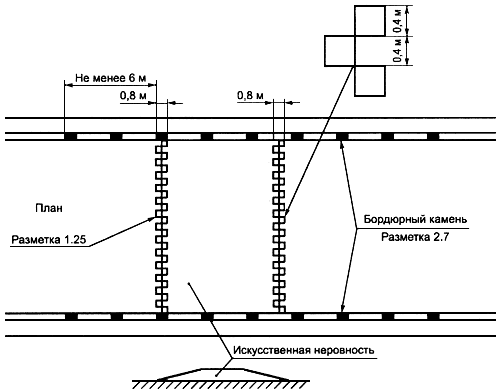 а - монолитная конструкция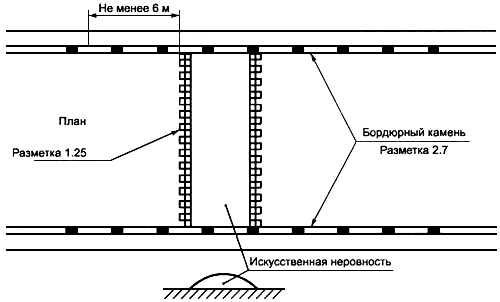 б - сборно-разборная конструкцияРисунок 4 - Пример нанесения разметки 1.25 и 2.7 при устройстве ИНПри необходимости устройства возвышающегося наземного пешеходного перехода, совмещенного с ИН, нанесение линии разметки наносят в соответствии с рисунком 5.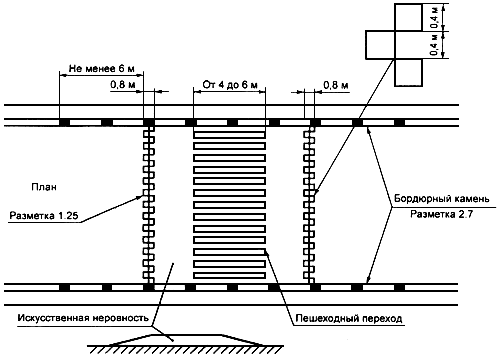 Рисунок 5 - Пример нанесения разметки 1.25 и 2.7 в случаевозвышающегося пешеходного перехода, совмещенного с ИНБиблиография[1] СНиП 2.07.01-89 Градостроительство. Планировка и застройка городских и сельских поселений[2] СНиП 2.05.02-85 Автомобильные дорогиЭлектронный текст документаподготовлен ЗАО "Кодекс" и сверен по:официальное изданиеМ.: Стандартинформ, 2007Приложение 9Инструкция педагога, ответственного за организацию в общеобразовательном учреждении работы по профилактике детского дорожно-транспортного травматизма;Выписка из должностной инструкции заместителя директора школы  по  воспитательной работе: Функции:Организация работы по профилактике детского дорожно-транспортного травматизма.Должностные обязанности:Заместитель директора школы по воспитательной работе выполняет следующие должностные обязанности:   Под руководством директора организует совместно с педагогами работу по предупреждению детского дорожно-транспортного травматизма среди учащихся и родителей.   Руководствуется приказами, инструкциями, действующими нормативными документами по предупреждению детского дорожно-транспортного травматизма, Правилами дорожного движения, использует учебники, методические пособия, утвержденные и рекомендованные Министерством образования РФ,  поддерживает связь с инспектором по пропаганде и специалистом органа управления образования. Осуществляет профилактическую деятельность по предупреждению детского дорожно-транспортного травматизма  в соответствии с планом совместных мероприятий ГИБДД и управления образования. Составляет общешкольный план по профилактике детского дорожно-транспортного травматизма.   Предоставляет  в управление образования и ГИБДД необходимую документацию в установленные сроки. Осуществляет помощь педагогам школы в планировании работы по данному направлению.   Контролирует  процесс обучения школьников в рамках  программы  «Основы безопасного поведения на улицах и дорогах» среди 5-11 классов.Организует агитационно-массовую работу по безопасности дорожного движения через стенную печать,  показ видеофильмов, проведение лекций и бесед, конкурсов, игр, викторин тематической направленности.   Контролирует выполнение мероприятий плана гимназии  и планов воспитательно-образовательной работы  по  профилактике детского дорожно-транспортного травматизма и воспитанию у детей культуры безопасного поведения на улицах и дорогах. Регулярно на педсовете информирует администрацию гимназии  и педагогов  о состоянии детского дорожно-транспортного травматизма,   о результатах проведенной  работы. Принимает участие в общешкольные родительских собраниях  по вопросам  роли семьи  в профилактике детского дорожно-транспортного травматизма, привлекает совместно с  классными руководителями  родителей к работе по профилактике ДДТТ.Организует проверку состояния прилегающей территории  к образовательному учреждению требованиям обеспечения  безопасности дорожного движения. Выявляет наиболее опасные места  возле гимназии и подготавливает   предложения  по дополнительному обустройству прилегающей территории школы  знаками безопасности  дорожного движения. Создает учебно-материальную базу  по обучению  правилам дорожного движения  и безопасного поведения на улицах и дорогах,  разрабатывает совместно с  педагогами методическую  литературу.   Ведет информационный бюллетень по фактам дорожно-транспортных происшествий с участием детей. По фактам ДТП с участием  учащегося школы  на основании  представления           информации   из ГИБДД и управления образования  проводит педагогическое расследование с выяснением причин и  условий способствовавших, дорожно-транспортному происшествию,  предоставляет отчет о проделанной работе в  управление образования в течение 10 дней с момента получения информации о факте ДТП.Контролирует  работу руководителя  внутришкольного отряда ЮИД.  Проведение занятий с юидовцами, ведение документации  отряда. Подготовку отряда  к районному соревнованию  отрядов ЮИД « Безопасное колесо». Организует общешкольные уголки по профилактике детского дорожно-транспортного травматизма, контролирует наличие и информационную насыщенность  уголков  по БДД в классных  кабинетах.   Приложение10Методические рекомендации для проведения «минуток безопасностиМинутки безопасности” лучше проводить на последнем уроке, перед уходом детей из школы. Обсуждать один вопрос, обязательно напоминая детям о необходимости соблюдения Правил дорожного движения, о дисциплине и осторожности. Вопросы можно разнообразить, приводить факты конкретных дорожно-транспортных происшествий с участием детей.Минутка» - это кратковременное занятие по безопасности движения (1-2 минуты), которое проводится педагогом непосредственно перед тем, как дети пойдут домой .Цель «минутки» - повлиять на процесс стихийного формирования навыков поведения на улице во время движения по ней путем создания у детей соответствующей установки, ориентировки мышления на вопросы «дороги» и «безопасности». Ребенок, выйдя на улицу, осознанно или неосознанно изучает ее, познавая «секреты». Улица лишь на первый взгляд проста, а в действительности сложна, имеет ряд «ловушек» - обманчивых ситуаций.Методика проведения «минутки»Внимание детей переключается на вопросы безопасности движения путем разбора проблемного вопроса. Выслушав мнение нескольких детей по поставленному вопросу, воспитатель (учитель) поправляет их и дает свое объяснение. Важно создание ситуации столкновения мнений, спора, разнообразия объяснения одного и того же явления детьми.За день в образовательном учреждении ребенок получает полезные сведения по безопасности движения, рассмотренные в проблемной и занимательной форме.Продолжением «минутки», ее практическим приложением является движение детей из образовательного учреждения по улице.Детям предлагаются задания по наблюдению обстановки на улице (за движением автомобилей, пешеходов на остановках, перекрестках, обращение внимания по пути на различные предметы, мешающие обзору улицы).Родители, сопровождающие детей, в процессе движения домой используют наблюдение и правильно оценивают обстановку, задавая детям вопросы.«МИНУТКИ БЕЗОПАСНОСТИ»(вопросы и ответы)		1. Почему надо переходить дорогу по пешеходным переходам?	— Водитель знает, что в этих местах разрешается движение пешеходов, он снижает скорость, более внимателен. Пешеход, который переходит дорогу не там, где положено, сам может пострадать и мешает движению транспорта.	2. Почему нельзя переходить дорогу на красный или желтый сигнал светофора?	— Когда для пешеходов включен красный, для водителей горит зеленый. Видя зеленый сигнал, водитель едет быстро, не ожидая появления пешеходов.	3. Почему опасно перебегать дорогу?	—  Когда человек бежит, ему трудно наблюдать, видеть проезжую часть, приближающуюся машину.	4. Чем опасен выход на дорогу из-за стоящего автомобиля?	— Когда машина стоит, она закрывает обзор дороги, пешеход не может увидеть другую машину, которая едет позади стоящей. Надо помнить: если машина стоит, за ней может быть скрыта опасность.	5. Почему нельзя ходить по проезжей части?	— Даже по краю проезжей части дороги ходить опасно, может задеть машина. Ходить надо только по тротуару.	6. Почему пешеходный переход без светофора опаснее, чем переход со светофором?	— Переход без светофора опаснее, потому что надо уметь определить, далеко ли машина, быстро она едет или медленно. При этом из-за медленно идущей машины, может выехать встречная?	7. Чем опасен переход, когда одна машина обгоняет другую?	— В тот момент, когда одна машина обгоняет другую, скорость обгоняющей машины намного больше. Пешеход может не заметить обгоняющую машину. Водитель обгоняющей машины тоже может не заметить пешехода. 	8. Сколько метров машина будет ехать при торможении, если водитель захочет остановиться?	— В зависимости от скорости может двигаться 36-46 метров. В гололед намного больше. Кроме того, пока водитель нажмет на тормоза, машина проедет несколько метров без торможения.	9. Почему опасно играть рядом с дорогой?	— Во время игры можно забыть об опасности, выбежать на дорогу и попасть под колеса автомобиля.	10. О чем надо помнить человеку, выходящему из автобуса?	— О том, что стоящий автобус, мешает заметить приближающийся транспорт. Надо подождать, пока автобус отъедет от остановки.	11. Как надо шагать с тротуара на проезжую часть дороги?	— Всегда надо остановиться, чтобы осмотреться, настроиться на переход.	12. В чем опасность спешки на улице?	— Когда человек спешит, он не так внимателен, в таком состоянии легко не заметить движущийся автомобиль.	13. Как быть, если пешеходу приходится выходить на дорогу из-за деревьев, кустов и т.п.?	— Приостановиться и осмотреть ту часть дороги, которая была скрыта за предметом.	14. Почему нельзя цепляться за транспорт?	— Потому что можно сорваться и попасть под колеса автомашины, к которой прицепился, или машины, которая едет сзади.	15. Как регулируется движение пешеходов?	— Светофорами, линиями дорожной разметки, указателями, дорожными знаками, регулировщиками.	16. Где и для чего устанавливаются металлические ограждения?	— Они устанавливаются в местах интенсивного движения пешеходов и транспорта, ограничивают возможность перехода проезжей части в не- положенном месте.	17. С какого возраста детям разрешается выезжать на велосипеде на улицу?	— С 14 лет.	18.. Каким машинам разрешено ехать на красный свет?	— Скорой помощи, милиции, пожарной, горгаза.	19. Как обходить стоящий трамвай?	— Стоящий трамвай надо обходить впереди, чтобы не попасть под встречный трамвай.	20. Для чего нужны тротуары, как по ним надо двигаться?	— Тротуары служат для движения пешеходов. Пешеходы должны двигаться навстречу друг другу, придерживаясь в каждом направлении правой стороны. Играть, толкаться на тротуарах нельзя.	21. Где должен остановиться пешеход, не успевший закончить переход проезжей части?	— На «островке безопасности” или в месте пересечения осевой линии с линией пешеходного перехода.Приложение 11                                                                                                «Утверждаю»Директор МБОУ «Гимназии №1»г. Мариинский Посад«___»________________2021 г.__________________Давыдова Н.В.                                                                                                                                                                            П О Л О Ж Е Н И Е О ДЕЯТЕЛЬНОСТИ ОТРЯДА ЮНЫХ ИНСПЕКТОРОВ ДВИЖЕНИЯОбщие положения.Отряд юных инспекторов движения – добровольное объединение школьников, которое создаётся в целях применения усвоенных ими знаний Правил дорожного движения (ПДД), воспитания у них чувства социальной ответственности, культуры участника дорожного движения, профессиональной организации: широкого привлечения детей к организации пропаганды правил безопасного поведения на улицах и дорогах среди учащихся младших и средних классов школы.Основные цели создания ЮИД:Активизация деятельности учебных заведений по предупреждению детского дорожно-транспортного травматизма (ДДТТ);Организация активного досуга детей и подростков во внеурочное время;Создание условий для широкого привлечения учащихся школы к пропаганде безопасного поведения детей на дорогах и улицах;Создание условий для правового и гражданского воспитания учащихся школы.Важнейшими задачами отрядов ЮИД являются:Изучение ПДД, знакомство с оперативно-техническими средствами регулирования дорожного движения;Участие в смотрах наглядного материала, слётах отрядов ЮИД, конкурсах и соревнованиях;Овладение методами предупреждения ДТП.Отряды ЮИД создаются из числа школьников, при содействии ГИБДД.2. Организационно-правовые основы деятельности отряда ЮИД.2.1 Членами отряда ЮИД могут быть учащиеся школы в возрасте от 9 до 12    лет;2.1.1 Отряд ЮИД при школе создаётся на основании приказа директора, в котором определяется лицо, на которого возлагаются обязанности организатора работы с отрядом и основные направления его деятельности.2.1.2 Отряд создаётся при наличии не менее 10 человек и может делиться на отделения.2.1.3 Приём в члены отряда ЮИД проводится на основе устного заявления учащегося на сборе отряда.2.1.4 Экзамен принимает комиссия в составе: администрация школы, руководитель отряда ЮИД, представитель ГИБДД, медицинский работник.2.2 Руководитель отряда составляет годовой план деятельности отряда по пропаганде БДД и профилактике ДДТТ на предстоящий учебный год и утверждает у директора.2.3 Занятия с членами отряда ЮИД проводится в соответствии с календарно- тематическим планом, составленном на основе программы;2.4 Отряд ЮИД имеет название, девиз, эмблему, уголок.Общая характеристика юного инспектора движения.3.1 Юный инспектор движения – активный помощник учителей в деле пропаганды ПДД, агитации безопасного поведения на дорогах, предупреждения ДДТТ.3.2 Юный инспектор движения должен знать: Историю детского объединения ЮИД;Историю развития ПДД;Символику движения ЮИД района, города, региона, России;Формы и методы агитационной, пропагандистской работы по БДД.    3.3 Юный инспектор движения должен уметь:Читать информацию по дорожным знакам;Оценивать дорожную ситуацию, определять уровень опасности для пешеходов и велосипедистов;Использовать в практической деятельности знание ПДД;Хорошо ездить на велосипеде и устранять возникающие неисправности.    3.4 Основные задачи юного инспектора движения:Овладение прочными осознанными знаниями, умениями и навыками безопасного поведения на улицах и дорогах.Права и обязанности юного инспектора движения.4.1 Юный инспектор движения имеет право:4.1.1 Участвовать в обсуждении вопросов, относящихся к деятельности отряда и вносить предложения;4.1.2 Обращаться за помощью и консультацией по вопросам БДД  в ГИБДД.4.1.3 Юный инспектор может награждаться за активную работу в отряде органами ГИБДД и образования.4.2 Юный инспектор движения обязан:4.2.1 Знать законы РФ, касающиеся БДД и деятельности ГИБДД;4.2.2 Дорожить честью образовательного учреждения, званием юного инспектора движения, активно участвовать в делах отряда ЮИД, своевременно и точно выполнять задания штаба и командиров;4.2.3 Добросовестно изучать ПДД и быть примером их неукоснительного соблюдения на дорогах и улицах города.4.2.4 Вести разъяснительную работу среди сверстников и детей младшего школьного возраста по пропаганде ПДД. Приложение 12Кабинет для проведения занятий по БДД (требования к оснащению и использованию)Для проведения занятий по Правилам дорожного движения в школе целесообразно иметь специальный кабинет по Правилам движения.Создание учебного кабинета ПДД, оснащенного в полном соответствии с учебно-методическими требованиями, дело трудоемкое и дорогостоящее. Поэтому будет рационально эту работу осуществлять поэтапно, по мере возможностей. Значительную часть пособий и оборудования можно изготовить и осуществить оснащение ими кабинета силами учащихся, используя уроки рисования, черчения, труда, кружковые занятия, помощь родителей, сотрудников ГИБДД.Для оборудования такого кабинета требуется обычная классная комната. В кабинете устанавливаются столы и стулья из расчета одновременной посадки 35 учащихся.На лицевой стороне класса устанавливаются классная доска и экран для демонстрации диафильмов и кинофильмов. На доске укрепляются указка и коробка для мела, в которой, кроме обычного мела, обязательно должны быть цветные мелки для вычерчивания схем дорожного движения.Выше классной доски в несколько рядов устанавливаются электрифицированные дорожные знаки, закрытые матовым стеклом. Включение знаков осуществляется со стола учителя, для чего на нем устанавливается пульт управления подсветкой дорожных знаков.Для показа различных учебно-наглядных пособий на столе учителя устанавливается демонстрационное устройство. По обе стороны классной доски укреплены вешалки с зажимами для таблиц и плакатов. Ниже классной доски устанавливаются две плакатницы для хранения таблиц, агитационных и пропагандистских плакатов.Макет-доска с металлическим основанием может быть размещена на стене рядом с классной доской, а если место не позволяет, то доска с металлическим основанием может подвешиваться непосредственно на доску (как подвешивается экран). Она может быть установлена также и на специальном столе, на котором следует предусмотреть возможность наклона доски для удобства обзора ее учащимися.Комплект макет-доски включает:1.  Планшет из листовой стали толщиной ~0,8 мм (на фанерном или рамном основании). На планшете должно быть изображение основных типов перекресток и дорог. В зависимости от размеров планшета это может быть одна общая схема с несколькими перекрестками или несколько сменных планшетов с изображением отдельных перекрестков.2.  Макет (на магнитах) транспортных средств: автомобили разных типов и назначений, трамваи, троллейбусы, мотоциклов, велосипеды, пешеходы.3.  Макеты (на магнитах) светофоров и регулировщиков.4.  Дорожные знаки (желательно на магнитах).С левой стороны кабинета в проемах между окнами устанавливаются два щита: «Рулевое управление» и «Тормоза» для изучения требований безопасности движения к механизмам управления автомобилем.На задней стене класса устанавливается витрина для литературы по безопасности движения. В специальные желоба, параллельно укрепленные на правой стороне, устанавливаются таблицы «Автомобили», «Мотоциклы», «Городской электротранспорт», «Сельскохозяйственные самоходные машины», «Велосипеды и мопеды». Здесь же устанавливают электрифицированную схему (щип) автомобиля с указанием механизмов и приборов, влияющих на безопасность движения.У задней стены кабинета устанавливается застекленный шкаф-стеллаж для хранения светофоров, кинопроекционной аппаратуры, столика для него и других наглядно-учебных пособий и оборудования. На окнах устанавливается затемнение.Размещение оборудования и его внешний вид должны отвечать всем требованиям технической эстетики и создавать максимальные удобства для проведения занятий и внеклассной работы.ОБОРУДОВАНИЕ КАБИНЕТА ПО ПРАВИЛАМ ДВИЖЕНИЯВ кабине устанавливаются ученические двухместные столы. В каждый стол укладывается набор по Правилам дорожного движения. Такой набор служит для практического изучения Правил дорожного движения. При помощи набора создаются различные дорожные ситуации, возникающие на дорогах в процессе движения транспортных средств и пешеходов.Движение транспорта на прилагаемых в наборе схемах регулируется макетами светофора и фигурками регулировщиков, а также дорожными знаками.Таблицы (плакаты)В качестве плоскостных изобразительных пособий при изучении Правил дорожного движения используются таблицы и плакаты, которые периодически выпускаются центральными издательствами и распространяются через торговую сеть. Для сохранности таблицы рекомендуется наклеить на картон и хранить их в плакатницах в горизонтальном положении.Действующие модели светофораКомплект действующих моделей светофоров настольного типа, изготовленных по образцам натуральных светофоров современной конструкции, применяется для регулирования движения на дорогах. В комплект входят модели светофоров 4-х типов: трехсекционный, четырехсекционный с дополнительной секцией с правой стороны, пятисекционный с дополнительными секциями слева и справа, пешеходный светофор.В каждой секции и автомобильном патроне на штифтах – однонитевая (автомобильная) лампа мощностью 3-6 ватт.Электропитание моделей светофоров осуществляется от осветительной сети напряжением 127 или 220 вольт, через понижающий трансформатор (ТБ-30) на 12 вольт или от автомобильной аккумуляторной батареи. Понижающий трансформатор входит в комплект. Заменять лампочки другими (большей мощности) не рекомендуется, так как могут повредиться светофильтры из ацетатной пленки.Посредством четырех моделей светофоров можно создать все комбинации световых сигналов, применяемых при регулировании движения.Пешеходный светофорПешеходный светофор с вызывающим устройством. Такие светофоры устанавливаются на пешеходных переходах через улицу с переключением световых сигналов пешеходами. На колонке такого светофора устанавливаются вызывное устройство и световое табло «Ждите» с кнопкой «Переход».При нажатии пешеходом кнопки «Переход» устройство производит переключение сигнала светофора. Для пешеходов включается сигнал «Идите», для транспорта – красный свет.После перехода пешеходами улицы автоматически включатся зеленый сигнал светофора для транспорта.Светофоры необходимы для занятий с учащимися 1-9 классов. Изготавливаются на уроках технического труда в школьных мастерских или на занятиях кружков.Набор дорожных знаковНабор дорожных знаков служит для проведения занятий о теме «Дорожные знаки». Набор цветных дорожных знаков размером 300х300 мм изготовлении типографским способом на плотной бумаге.Жезлы регулировщикаДля теоретических и практических занятий, бесед, игр и соревнований учителю требуются также жезлы регулировщика, которые можно изготовить в школьных мастерских.Стол-макетКрышку стола-макета с рельефом города целесообразно выполнить из листовой стали.Те места, на которых будут установлены строения, зеленые насаждения и т. п., закрываются фанерой.Для изготовления макетов города используются фанера и картон. Окраску рельефа удобно производить присыпками из древесных опилок, окрашенных в нужный цвет. Это выполняется так: в скипидаре или керосине разводится в небольшом количестве масляная краска. Предварительно просеянные опилки высыпаются в раствор и затем просушиваются на воздухе. Чтобы опилки закрепить на поверхности макета, покрытого фанерой, надо его предварительно окрасить лаком или столярным клеем и через сито посыпать опилками. В качестве присыпок можно использовать тертый кирпич, песок, мелкую гальку.Дома и другие постройки изготавливаются из деревянных брусков, картона, фанеры, оргстекла т. п. Строения и постройки окрашиваются масляными или нитрокрасками.Проезжая часть улиц и дорог может быть окрашена тонким слоем непосредственно по металлу после высыхания краски. Белой или желтой краской наносятся линии разметки.При помощи макетов, вмонтированных в модели автомобилей, и средств регулирования они удерживаются на общем макете.Макет можно электрифицировать низковольтным оборудованием (с автоматической подачей различных сигналов) и т. п. Эту работу может произвести электротехнический кружок (кружок автоматики) школы или внешкольного учреждения.Контрольные картыДля проверки знаний учащихся по Правилам дорожного движения в кабинете рекомендуется иметь набор контрольных карт для программированного опроса учащихся с комплексными задачами по всей программе.Принцип построения контрольных карт следующий: на каждой карте в рисунках с текстом и только текстом дается 10 задач. В каждой задаче имеется несколько ответов в виде цифр и текста. Надо выбрать один правильный ответ.Решая задачи, учащиеся отмечают правильные ответы в контрольном листке (зачеркивают цифру двумя пересекающимися линиями). Затем карточку и контрольный листок сдают учителю.Учитель, наложив на контрольный листок шаблон с кодами правильных ответов, подсчитывает количество правильных ответов и ставит отметку. (При правильных ответах отверстия шаблона должны совпадать с пометками, сделанными учащимися на контрольном листке).Шаблоны изготавливаются из любого плотного листового материала. Номер шаблона соответствует номеру карточки.Библиотечка с литературой по безопасности движенияОчень большое значение имеет оформление и размер учебного пособия. Эти пособия используются как учителем, так и учащимися в качестве справочного или иллюстрированного материала на занятиях.Так при изготовлении текстовых плакатов, диаграмм, графиков или таблиц наиболее благоприятны желто-зеленый, зелено-голубой и частично синий цвет. Хорошо воспринимается сочетание черных букв и желтого фона, красных букв и зеленого фона. Все чертежи, схемы и плакаты следует выполнить на листах одного стандартного размера цветными красками или фломастерами.Размеры наглядных пособий выбирают в зависимости от особенностей и площади стен помещения.Наряду с настенными пособиями можно изготовить альбомы в соответствующем художественном оформлении.Рисунки, схемы, графики лучше делать на листах бумаги (ватмане) форматом 297 х 420 (Ф.12), 420 х 594 (Ф.22) или 694 х 841 (Ф.24).Поле рисунка (схемы) нужно располагать так, чтобы по краям рисунка оставалось не менее 20 мм. Если рисунки (схемы) будут использоваться для изготовления альбома, поле с левой стороны должно быть не менее 40 мм. Границей поля рисунка (схемы) служит рамка в виде черной линии, толщиной 0,2 мм. Желательно, чтобы все листы альбома были из одного сорта бумаги.Большое значение наглядности обучения придавал еще К. Д. Ушинский, который считал, что «облекая учение в формы, краски, звуки мы делаем его доступным ребенку».Считается, что отсутствие наглядности в обучении снижает его эффективность до 10%. Близко к этому значению оказывается и качество наглядных пособий. Поэтому высокими должны быть требования не только к содержанию, но и к качеству учебных наглядных пособий.Что касается учебных наглядных пособий по ПДД, то требования к ним должны быть высоки еще и потому, что они должны работать на укрепление доверия к ним, на их высокий авторитет.При отсутствии в школе возможности иметь отдельный кабинет ПДД, следует организовать в кабинете ОБЖ или в других классных помещениях уголок ПДД. Таких уголков ПДД лучше иметь несколько, лучше – если каждый учебный класс (особенно в начальной школе) будет иметь в своем помещении свой уголок ПДД.Что касается оснащения уголка оборудованием, учебными и методическими пособиями, то это должно быть оборудование и пособия из перечня, необходимого для кабинета. Их состав определяется возможностями школы, но должен обеспечивать для занятий необходимый минимум.Поскольку школ, располагающих кабинетами ПДД, в районных пока еще мало, следует организовать посещение имеющихся кабинетов учащимися других школ.Плакат, листовки, брошюры. Настольные игрыФабриками игрушек выпускаются игры по Правилам дорожного движения, которые рекомендуется использовать на занятиях в младших классах для закрепления знаний по Правилам движения: «Учись вождению», «По городу», «Открой глаза», «За рулем», «Дорожные знаки», «Твои знакомые», «Маленький шофер», «Светофор», «Пешеход», «Автотрасса».Игры распространяются через торговую сеть.По вопросам организации школьных кабинетов по Правилам движения учителя и другие работники школ должны обращаться к сотрудникам Государственной инспекции. В их лице они всегда найдут помощников и советчиков.За сохранность оборудования кабинета должны нести ответственность заместитель директора школы или назначенный руководством школы из числа учителей.У выхода из школы желательно установить световое табло, предупреждающее о необходимости соблюдения Правил дорожного движения, информирующее о состоянии дороги, о погоде.В вестибюле школы необходимо оборудовать стенд для вывешивания плакатов, листовок по Правилам дорожного движения, сообщений ГИБДД и отряда ЮИД, графиков дежурств школьного патруля.Занятия в хорошо оборудованном кабинете по Правилам движения помогут вооружить будущих водителей и пешеходов запасом знаний и умений по безопасности движения, благодаря которым они смогут вовремя распознавать и решать все опасные ситуации в дорожной обстановке и безошибочно на них реагироватьПриложение 13ИНФОРМАЦИОННЫЙ УГОЛОК ДЛЯ ШКОЛЫ                                                                                    ПО БЕЗОПАСНОСТИ ДОРОЖНОГО ДВИЖЕНИЯИнформационные и пропагандистские материалы по безопасности дорожного движения должны быть во всех школах. Они оформляются в виде специальных стендов или щитов (один или несколько) и, как правило, располагаются на видном месте в вестибюле школы, желательно на выходе из детского образовательного учреждения.Примерный перечень материалов, располагаемых на стендах, следующий:1.  Выписка из приказа директора школы о назначении лица, ответственного за работу по профилактике детского дорожно-транспортного травматизма (с указанием должности, фамилии, имени, отчества).2.  Информация (по согласованию с районным отделом ГИБДД) о закреплении за школой сотрудников ГИБДД и дружинников с указанием фамилий.3.  Информация о ДТП, происшедших с участием учащихся школы и краткий разбор причин случившегося. (Можно приложить схему ДТП и указать пункты ПДД, нарушение требований которых привело к происшествию). Сообщение о работе, проведенной с учащимися школы и родителями в связи с происшедшим ДПТ.4.  Информация о нарушителях ПДД – учащихся школы, с указанием фамилий, класса, характера нарушения, со ссылкой на ПДД, и о мерах, принятых к нарушителям.5.  Информация о проводимых в школе мероприятиях, связанных с изучением ПДД: проведение игр, конкурсов, соревнований и т. п. с обязательными сообщениями о ходе подготовки к ним.6.  Информация ГИБДД о состоянии ДДТТ в районе (ежемесячные данные).7.  В качестве постоянной, но периодически сменяемой информации можно использовать некоторые учебные материалы по ПДД. Например, по темам: «Причины ДТП», «Бытовым привычкам не место на дороге» («Ловушки»), «Как избежать опасности на дороге» и т. п.8.  Информация для родителей.Школа обязана четко объяснять свои задачи, рассказывать о проблемах, информировать об актуальных задачах. Все это в полной мере относится и к проблемам ДДТТ.Внимание родителей должно быть обращено не только на ту информацию, которая относится непосредственно к ним, но и на ту, с которой школа обращается к детям.Для достижения наибольшей эффективности в обучении детей, родители должны быть ознакомлены с поурочным содержанием проводимых уроков по ПДД. Это необходимо для того, чтобы не было противоречий в изложении учебного материала учителя на уроке и поведением родителей в реальных дорожных ситуациях, что, к сожалению нередко случается.9.  В качестве информационных материалов, как для родителей, так и для детей могут быть использованы газетные и журнальные вырезки актуального характера по тематике безопасности дорожного движения.10.  Схема безопасного движения учащихся по территории микрорайона школы. Эта схема носит весьма ответственную информационную нагрузку. Как правило, подобные схемы в школах имеются, но к очень большому сожалению, они выполняются формально и никакой полезной работающей информации не несут. Подобные схемы необходимо согласовать с органами ГИБДД.Сама по себе задача обеспечения безопасности движения учащихся из дома в школу, обратно и в других направлениях в границах микрорайона школы всегда была и остается актуальной и требует гораздо большего внимания, чем это имеет место в реальности.Учитель не может, да и не должен заниматься ее решением, но обратить внимание руководства школы и тем самым привлечь его внимание к решению вопросов безопасности детей на пути в районе школы, он в состоянии и должен это делать. Администрация, в свою очередь, может обратиться в управление образования и в ГИБДД, в муниципальные и другие органы и потребовать принятия необходимых практических мер по обеспечению безопасности детей.При выполнении схемы надо подобрать приемлемый масштаб и соблюсти его. Схема должна легко читаться, поэтому обозначать надо основные и понятные ориентиры (строения, дороги, зеленые насаждения и т. п.), надписи должны выполняться четко, разборчиво. Обязательно обозначаются все дороги со всеми элементами (проезжая часть, трамвайные пути, тротуар, разделительная полоса, пешеходные переходы, светофоры, дорожные знаки и разметка). Расположение светофоров, дорожных знаков и разметки должно соответствовать их действительным местам расположения. Хорошо видимой линией (при необходимости со стрелками, обозначающими направление движения) должны быть обозначены все основные пути движения учащихся к школе (и обратно) от близлежащих остановок маршрутного транспорта и основных мест проживания учащихся. Должны быть отмечены участки с интенсивным движением транспортных средств.Следующий этап работы – оценка степени безопасности дорожного движения на участках дорог, прилегающих к школьной территории:1.  Дорожный знак «Дети» (2 шт.): наличие, состояние, правильность установки (расстояние, высота, освещенность).2.  Состояние проезжей части, тротуаров и их освещенность.3.  Наличие остановок и стоянок транспортных средств, объездных путей, влияющих на пешеходное движение.4.  Наличие постоянных и временных сооружений и предметов, захламленность на территории, прилегающей к школе, влекущие ухудшение обзора, вынужденное нарушение маршрутов детей.5.  Наличие (при необходимости) и состояние пешеходных ограждений в местах подходов детей к школе.6.  Наличие и состояние пешеходных переходов и их обозначений (знаки, разметка).7.  Соблюдение скоростного режима водителями транспортными средствами, наличие искусственных неровностей.8.  Направление движения транспортных потоков (необходимость переключения на другие направления).9.  Организация дежурства сотрудников ГИБДД, дружинников, учителей, родителей, старших школьников и членов отрядов ЮИД (в пределах целесообразности).Оценив степень безопасности дорожного движения, состояния школьной территории и всего микрорайона школы, необходимо специальными условными значками (например, красный флажок, а при необходимости с дополнительной надписью) обозначить опасные места на схеме.Опасность временного характера (ремонт тротуара, складирование какого-либо материала и т. д.) лучше обозначить легкосъемными значками, например, на булавках, а если схема имеет остекление, то – приклеиванием к стеклу.Если территория школы не имеет своего ограждения, то ее границы (а лучше всю площадь) следует обозначить на схеме.Все изменения, происходящие на территории микрорайона школы, должны оперативно отражаться на схеме, путем внесения соответствующих поправок, носящих особо серьезный характер (например, вынужденное изменение маршрута движения учащихся), учащиеся должны быть оповещены также специальной информацией, размещаемой рядом со схемой.Если в микрорайоне школы когда-либо происходили ДТП (с участием или без участия учащихся школы), то места этих ДТП должны быть отмечены на схеме.Весьма полезно, помимо схемы, вывешиваемой в вестибюле школы, иметь второй ее экземпляр в кабинете ПДД, где она может служить хорошим учебным пособием.На конкретных примерах дорожной обстановки на дорогах и территории микрорайона школы можно вести занятия по различным темам учебной программы ПДД: перекрестки, пешеходные переходы, сигналы светофора и регулировщика, дорожные знаки и разметка и т. д., а также занятия о безопасном поведении на конкретных путях движения пешеходов в школу, домой и по другим направлениям.Любые информационные и пропагандистские материалы, вывешиваемые на стендах и щитах, должны нести определенную нагрузку, должны быть работающими на выполнение конкретной задачи. Случайных материалов быть не должно! Прежде чем вывешивать какой-либо материал необходимо решить: зачем он нужен, чем он полезен, насколько он актуален.Материалы должны обновляться. Даже полезный, но «завесившийся», устаревший материал не работает, а из полезного становиться бесполезным и даже вредным.Приложение 14Памятка для классного руководителя по проведению занятий  по обучению учащихся правилам дорожного движения.В целях предупреждения ДТП  с учащимися  совместно с родителями необходимо:· проводить беседы, деловые игры по безопасности дорожного движения;· организовать «круглый стол» с участием сотрудников ГИБДД, общества автомобилистов, врача-травматолога или представителя Красного Креста, уделив особое внимание теме «дорожные ловушки» и ответственности родителей за жизнь и здоровье детей;· организовать выпуск школьных газет, бюллетеней, радиосообщений, используя школьные радиоузлы;· провести зачеты по знаниям Правил дорожного движения как детей, так и родителей с использованием анкет или тестовых заданий по ПДД;· обеспечить сопровождение родителями групп детей к местам отдыха и проведения массовых мероприятий. В целях предотвращения ДТП с участием детей организовать дежурство на прилегающих к этим местам опасных участках дороги;· материал в уголки по безопасности движения подбирать для изучения не только детьми, но и родителями;· организовать изготовление и обновление учебных пособий по ПДД (плакатов, макетов светофоров и настольных перекрестков, дорожных знаков и т. д.), а также устройство площадки для проведения практических занятий;· провести кинолектории по безопасности дорожного движения;· провести конкурсы по безопасности дорожного движения для семейных команд (КВН, викторины, театрализованные представления (поле чудес, брейнг-ринг, конкурсы загадок, частушек и стихов по ПДД и так далее) и привлекать родителей к организации конкурсов;· устраивать выставки плакатов, рисунков, поделок, иллюстрации, фотографий, литературы по безопасности дорожного движения;· обсуждать на родительских собраниях каждый факт ДТП или правонарушения в сфере безопасности дорожного движения с участием детей;· проводить индивидуальные беседы с родителями, дети которых входят в группу риска (слишком активные, подвижные, непредсказуемые на улицах и дорогах, и, наоборот, заторможенные, неуверенные в себе, испытывающие чувство страха, имеющие замедленную реакцию на опасность).Профилактическую работу с родителями целесообразно проводить перед началом каникул и сразу после них. Основная часть ДТП регистрируется с мая-июня по сентябрь. Осенью дети идут в школу, отвыкнув за лето от движения транспорта на улицах. Дети теряют бдительность накануне каникул и в период каникул, когда предоставлены сами себе. В беседе с родителями необходимо дать соответствующие установки.Родителям необходимо:· знать, где проводят свободное время их дети;· постоянно контролировать поведение детей, даже когда они гуляют во дворе, жилой зоне, идут по тротуару;· крепко держать детей за руку при переходе дорог с интенсивным движением и разъяснять им правила безопасного поведения на дорогах;· знать, что они несут личную ответственность за поведение своих детей.«СОГЛАСОВАНО»Заместитель главы администрации - начальник отдела образования и молодежной политики___________С.В. Арсентьева«____»___________2021г.«УТВЕРЖДАЮ»         Директор МБОУ «Гимназия №1» г.Мариинский Посад          Чувашской Республики_______________Н.В.Давыдова«____»___________2021г.«СОГЛАСОВАНО»Начальник ОГИБДД ОМВД России  по Мариинско-Посадскому району___________Д.А.Воронин«____»___________2021г.№

п/п
Мероприятие
Срок
Исполнители
УчастникиПо реализации функции анализаПо реализации функции анализаПо реализации функции анализаПо реализации функции анализаПо реализации функции анализа
1.Проведение анализа статистики по ДТП с участием детей, причин и условий, способствующих возникновению ДТП; анализа результатов проводимых мероприятий по профилактике ДДТТ; подготовка аналитических справок, отчетов в различные инстанции, администрацию района, города, орган управления образованием, образовательные учреждения и т.д. по запросуЕжемесячноПодразделение ОГИБДД ОМВД России по Мариинско-Посадскому районуМБОУ «Гимназия №1» г. Мариинский Посад Чувашской Республики 
 По реализации функции контроля за обучением детей в образовательном процессе По реализации функции контроля за обучением детей в образовательном процессе По реализации функции контроля за обучением детей в образовательном процессе По реализации функции контроля за обучением детей в образовательном процессе По реализации функции контроля за обучением детей в образовательном процессе
2.Проведение инспектирования общеобразовательных учреждений, совместные проверки наличия тематических планов, программ и образовательного процесса по обучению детей навыкам безопасного поведения на улицах и дорогах в рамках предметов «Окружающий мир», «ОБЖ», «Технология» или по региональному компоненту; наличия «уголка безопасности»; совместное ведение наблюдательного дела, обследование территории, прилегающей к общеобразовательным учреждениям и др.В течение
годаПодразделение ОГИБДД ОМВД России по Мариинско-Посадскому районуУчителя, классные руководители, обучающиеся МБОУ «Гимназия №1» г. Мариинский Посад Чувашской Республики Реализация организационных функций по профилактике ДДТТ Реализация организационных функций по профилактике ДДТТ Реализация организационных функций по профилактике ДДТТ Реализация организационных функций по профилактике ДДТТ Реализация организационных функций по профилактике ДДТТ3.Создание отряда ЮИД и организация его работыВ течение учебного годаИнспектор  ОГИБДД ОМВД России по Мариинско-Посадскому району, преподаватель-организатор ОБЖ МБОУ «Гимназия №1» г. Мариинский Посад Чувашской Республики, руководитель отряда ЮИД Васягин П.В.Учащиеся 5-7 классов4.
Проведение различных профилактических мероприятий во внеурочное время: конкурсов, викторин, КВН, тематических утренников, театрализованных представлений, соревнований «Безопасное колесо» и др.В течение
годаИнспектор  ОГИБДД ОМВД России по Мариинско-Посадскому району,  преподаватель-организатор ОБЖ МБОУ «Гимназия №1» г. Мариинский Посад Чувашской Республики, руководитель отряда ЮИД Васягин П.В., педагоги, штаб отряда ЮИД, члены отряда ЮИДУчащиеся МБОУ «Гимназия №1» г. Мариинский Посад Чувашской Республики с приглашением учащихся других общеобразовательных учреждений5.
Проведение в сопровождении взрослых патрулирований и рейдов членами отрядов ЮИД на прилегающей к общеобразовательному учреждению территории в целях предотвращения нарушений ПДД со стороны детей и подростков1 раз в полугодие или чаще на усмотрение администрации общеобразовательного учрежденияИнспектор  ОГИБДД ОМВД России по Мариинско-Посадскому району, руководитель отряда ЮИД МБОУ «Гимназия №1» г. Мариинский Посад Чувашской Республики Васягин П.В., педагоги, штаб отряда ЮИД, члены отряда ЮИДУчащиеся МБОУ «Гимназия №1» г. Мариинский Посад Чувашской Республики с приглашением учащихся других общеобразовательных учреждений6.
Выявление учащихся-нарушителей ПДД и проведение с ними профилактических беседВ течение
годаИнспектор  ОГИБДД ОМВД России по Мариинско-Посадскому району, руководитель отряда ЮИД МБОУ «Гимназия №1» г. Мариинский Посад Чувашской Республики Васягин П.В., педагогиУчащиеся 5-11 классов7.
Организация и проведение профилактики ДДТТ в детском оздоровительном лагере на базе общеобразовательного учреждения (при его наличии)июнь – августИнспектор  ОГИБДД ООМВД России по Мариинско-Посадскому району, руководитель отряда ЮИД МБОУ «Гимназия №1» г. Мариинский Посад Чувашской Республики Васягин П.В. и, воспитатели пришкольного оздоровительного лагеря, члены отряда ЮИД5-8 класс8.
Организация и участие в проведении операций: «Внимание – дети!», «Скоро в школу!», «Осенние каникулы», «Зимние каникулы», «Весенние каникулы», «Здравствуй, лето!» (по специально разработанным планам)сентябрь-июньИнспектор  ОГИБДД ОМВД России по Мариинско-Посадскому району, заместитель директора по ВВР Шакирова Л.К.,  руководитель отряда ЮИД МБОУ «Гимназия №1» г. Мариинский Посад Чувашской Республики Васягин П.В., классные руководители5–11 класс9.
Проведение профилактических бесед на родительских собраниях о причинах возникновения ДТП с участием детей, об ответственности родителей за нарушения, совершаемые детьми в области дорожного движения, и на другие темы1 раз в четвертьИнспектор  ОГИБДД ОМВД России по Мариинско-Посадскому району, заместитель директора по ВВР Шакирова Л.К.,  руководитель отряда ЮИД МБОУ «Гимназия №1» г. Мариинский Посад Чувашской Республики Васягин П.В., классные руководителиРодители учащихся, педагоги МБОУ «Гимназия №1» г. Мариинский Посад Чувашской Республики Оказание подразделением ГИБДД методической помощи образовательному учреждению Оказание подразделением ГИБДД методической помощи образовательному учреждению Оказание подразделением ГИБДД методической помощи образовательному учреждению Оказание подразделением ГИБДД методической помощи образовательному учреждению Оказание подразделением ГИБДД методической помощи образовательному учреждению10.
Оказание методической помощи в оформлении «уголков безопасности»В течение учебного годаИнспектор  ОГИБДД ОМВД России по Мариинско-Посадскому району, руководитель отряда ЮИД МБОУ «Гимназия №1» г. Мариинский Посад Чувашской Республики Васягин П.В.11..
Разработка схемы маршрута безопасного движения учащихся в микрорайоне общеобразовательного учрежденияПеред началом учебного года, с внесением необходимых изменений в течение годаИнспектор  ОГИБДД ОМВД России по Мариинско-Посадскому району, заместитель директора по ВВР Шакирова Л.К.,  преподаватель-организатор ОБЖ Васягин П.В.12.
Участие в работе семинаров для инструкторов по безопасности дорожного движения общеобразовательных учреждений, совместных совещаний директоров общеобразовательных учреждений и др.АвгустИнспектор  ОГИБДД ОМВД России по Мариинско-Посадскому району, методисты отдела образованием администрации Мариинско-Посадского района, директора общеобразовательных учрежденийруководитель отряда ЮИД МБОУ «Гимназия №1» г. Мариинский Посад Чувашской Республики Васягин П.В.СрокиМероприятияУчастникиОтветственныеСентябрь «Внимание, дети»-неделя ПДДПрактические занятия «Дорога в школу»Беседа с родителями «Велосипед, мопед, скутер»ПДД для мотоциклистов и скутеристовПрактическое занятие с учащимися начальных классов «Азбука наших дорог»Изучение ПДД по 10 час. программе (в течении года)1-11 кл.1-4 кл.1-11 кл.Преподаватель-организатор ОБЖ Васягин П.В.., кл. руководителиКл. руководители, воспитатели ГПДКл. руководители, преподаватель ОБЖОктябрь ЮИД в гостях у ГИБДДТри пятерки по светофору - викторина по ПДД«По сводкам ГИБДД» - информация на линейке«Наш друг – Желтый автобус. Правила поведения в автобусе»7-8 кл.5-8 кл.1-11 кл.Преподаватель ОБЖ Васягин П.В.Зам.директора по ВВР Шакирова Л.К.Психолог Кириллова Л.Н.Ноябрь «Осторожно, гололед!» - об особенностях ледовой дорожки«Роль семьи в предупреждении ДТП»-выступление представителя ГИБДД на общешкольном родительском собранииРолевая игра «Мы – пассажиры»1-8 кл.Родители1-4 кл.Члены отряда ЮИДЗам.директора по ВВР  Шакирова Л.К.ВолонтерыДекабрь Опасности зимней дороги – беседы на кл. часеРолевая игра «Мы – пешеходы»1-11 кл.1-4 кл.Кл. руководителиЧлены отряда ЮИДЯнварь«По сводкам ГИБДД»- итоги 2021 года -сообщение на линейке Занятие с членами ЮИД1-11 кл.5-7 кл.зам.директора по ВВР Шакирова Л.К.Васягин П.В.ФевральО мужских профессиях-участковый Порфирьев Ю.В. Встреча с представителями ГИБДД.Демонстрация видеофрагментов по ПДДИстория ГАИ, ГИБДД, ПДД - выступления на классных часах5-11 кл.1-11 кл.5-8 кл.зам.директора по ВВР Шакирова Л.К.Кл. руководителиЧлены отряда ЮИДМартБыть шофером хорошо..» - беседа о профессии водителя«Изучаем дорожные знаки» – практические занятиеОУ, где готовят водителей, механиков, инженеров и т.д. - бюллетень1-4 кл.1-8 кл.9, 11 кл.Члены отряда ЮИДВасягин П.В.Кл руководителиАпрель«Полиция и дети»-неделя ПДД»Районный конкурс отрядов ЮИД «Безопасное колесо»«Друг семьи – велосипед, мопед, скутер»Занятия по ПДДУчет имеющихся транспортных средств у обучающихся, имеющих Права по вождению скутера5 кл.5-11 кл.1-11 кл.Васягин П.В.ВолонтерыКл. руководителиМайТБ на летние каникулы – беседа с родителями и детьми на классных собраниях о ПДД1-11 кл.Зам. директора по ВВР Шакирова Л.К., кл. руководителиРуководитель 
Федеральной службы 
по надзору в сфере защиты 
прав потребителей 
и благополучия человека, 
Главный государственный 
санитарный врач 
Российской Федерации 
Г.Г.ОНИЩЕНКО 
21 сентября 2006 года Главный государственный 
инспектор безопасности 
дорожного движения 
Российской Федерации 
В.Н.КИРЬЯНОВ 
21 сентября 2006 года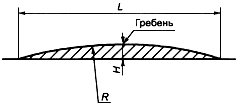 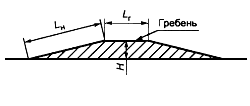 а - волнообразная ИНб - трапециевидная ИН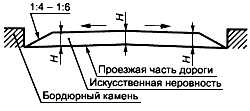 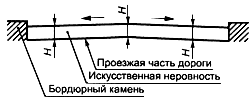 а - тип Iб - тип II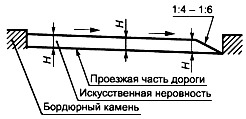 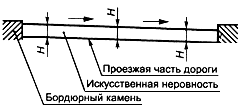 в - тип IIIг - тип IVВолнообразный профильТрапециевидный профильМаксимально допустимая скорость движения, указываемая на знаке, км/чДлина 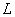 Макси-мальная высота гребня 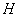 Радиус криволинейной поверхности 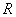 ДлинаМаксимальная высота гребня горизонтальной площадки 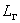 наклонного участка 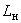 20От 3,0 до3,5 включ.0,07От 11 до15 включ.От 2,0 до2,5 включ.От 1,0 до1,15 включ.0,0730От 4,0 до4,5 включ.0,07От 20 до25 включ.От 3,0 до5,0 включ.От 1,0 до1,40 включ.0,0740От 6,25 до6,75 включ.0,07От 48 до57 включ.От 3,0 до5,0 включ.От 1,75 до2,25 включ.0,07Волнообразный профильТрапециевидный профильМаксимально допустимая скорость движения, указываемая на знаке, км/чДлина Макси-мальная высота гребня Радиус криволинейной поверхности ДлинаМаксимальная высота гребня горизонтальной площадки наклонного участка 20От 5,0 до5,5 включ.0,07От 31 до38 включ.От 2,0 до2,5 включ.От 1,5 до2,0 включ.0,0730От 8,0 до8,5 включ.0,07От 80 до90 включ.От 3,0 до5,0 включ.От 2,0 до2,5 включ.0,0740От 12 до12,5 включ.0,07От 180 до195 включ.От 3,0 до5,0 включ.От 4,0 до4,5 включ.0,07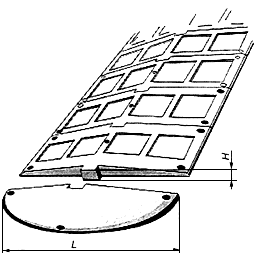 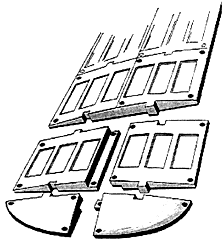 а - ИН из одной части основногои краевого элементовб - ИН из двух частей основного и краевого элементовМаксимально допустимая скорость движения, указываемая на знаке, км/чЭлемент ИНОсновнойКраевойДлина хорды Максимальная высота Длина хорды Максимальная высота 30От 0,50до 0,70 включ.От 0,05до 0,06 включ.От 0,50до 0,70 включ.От 0,05до 0,06 включ.40От 0,90до 1,10 включ.От 0,05до 0,06 включ.От 0,90до 1,10 включ.От 0,05до 0,06 включ.Максимально допустимая скорость движения, км/чРасстояние между осями ИН, м20От 35 до 60 включ.30От 60 до 80 включ.40От 80 до 125 включ.